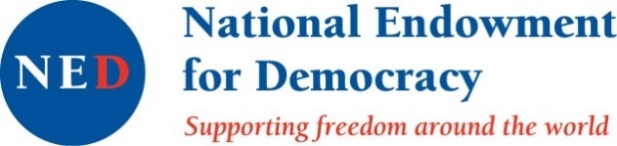 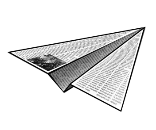 ՀԱՅԱՍՏԱՆՈՒՄ ԽՈՍՔԻ ԱԶԱՏՈՒԹՅԱՆ ՎԻՃԱԿԻ ԵՎ ԼՐԱԳՐՈՂՆԵՐԻՈՒ ԶԼՄ-ՆԵՐԻ ԻՐԱՎՈՒՆՔՆԵՐԻ ԽԱԽՏՈՒՄՆԵՐԻ ՄԱՍԻՆԽոսքի ազատության պաշտպանության կոմիտեի 2021թ. առաջին եռամսյակային զեկույցԽոսքի ազատության պաշտպանության կոմիտեն պարբերաբար հանրությանն է ներկայացնում իր զեկույցները՝ հայաստանյան լրատվամիջոցների և դրանց աշխատակիցների գործունեության միջավայրի ու խնդիրների, խոսքի ազատության վիճակի, ԶԼՄ-ների և լրագրողների իրավունքների խախտումների մասին։ Սույն զեկույցում արտացոլված են 2021թվականի առաջին եռամսյակի տվյալները:Զեկույցում տեղ գտած փաստերի հավաքագրման աղբյուրներն են. - ԽԱՊԿ-ի «թեժ գծով» ստացված ահազանգերը,- ԽԱՊԿ-ի փորձագետների հանդիպումներն ու զրույցները ԶԼՄ-ների աշխատակիցների հետ,- պետական մարմիններին ուղարկված պաշտոնական հարցումների պատասխանները,- ԶԼՄ-ների ներգրավվածությամբ դատական գործերի նյութերը,- գործընկեր լրագրողական կազմակերպությունների տարածած նյութերը,- ԶԼՄ-ների հրապարակումները։     ՀԱՄԱՌՈՏ ԱՄՓՈՓՈՒՄ	2021թ․ առաջին եռամսյակն առանձնացավ ԶԼՄ-ների ներկայացուցիչների հանդեպ ֆիզիկական բռնությունների շեշտակի աճով։ Այդպիսի դեպքերի քանակը դիտարկվող ժամանակահատվածում ավելին է, քան նախորդ ողջ տարվա ընթացքում․ 7 դեպք՝ 8 տուժողով։ Ընդ որում՝ որոշ փաստեր աննախադեպ են․ մասնավորապես՝ Բարձր տեխնոլոգիական արդյունաբերության նախարար Հակոբ Արշակյանի բռնությունը լրագրողի նկատմամբ։ Սա վերջին շրջանում իշխանության և լրատվամիջոցների միջև ծայրահեղ անհանդուրժողականության և նույնիսկ ոչ պարկեշտ հարաբերությունների ցցուն դրսևորումն էր։ԶԼՄ ներկայացուցիչների հանդեպ անբարեհաճ վերաբերմունքի դեպքեր են արձանագրվել Ազգային ժողովում, ընդդիմության բողոքի ակցիաների և այլ զանգվածային միջոցառումների ընթացքում։ Միևնույն ժամանակ ծայրահեղ քաղաքականացված ու բևեռացված լրատվական դաշտում շարունակում են լայնորեն տարածվել ատելության խոսքը, ապատեղեկատվությունն ու կեղծ լուրերը, վիրավորանքն ու զրպարտությունը։Իշխանությունները, որոշելով հակազդել այս երևույթներին, վերջին ամիսներին հանդես եկան մի շարք օրենսդրական նախաձեռնություններով, որոնք լրագրողական հանրության կողմից գնահատվեցին որպես ոչ համաչափ, խոսքի ազատությանը սպառնացող և միջազգային չափանիշներին չհամապատասխանող սահմանափակումներ։Մասնավորապես՝ «Զանգվածային լրատվության մասին» օրենքում առաջարկվող փոփոխություններով ու լրացումներով, ի թիվս այլի, առաջարկվեց արգելել հղումն անանուն կամ, ինչպես հետո վերափոխվեց, չնույնականացվող աղբյուրներին։ Այս նորամուծությունը կարող է լրջորեն խոչընդոտել լրագրողական գործունեությունը, սահմանափակել տեղեկատվության աղբյուրների հետ աշխատանքը։ Մինչդեռ դա չի լուծում անհանգստացնող խնդիրը՝ կապված կեղծ լուրերի տարածման հետ։
	Մյուս խիստ մտահոգիչ նախաձեռնությունը, որի հեղինակը ԱԺ փոխնախագահ Ալեն Սիմոնյանն է և որով Քաղաքացիական օրենսգրքի 1087․1 հոդվածով նախատեսված՝ զրպարտության և վիրավորանքի համար փոխհատուցման չափը եռապատկվեց, մարտի 24-ին արդեն իսկ օրենքի տեսք ստացավ՝ ընդունվելով երկրորդ ընթերցմամբ և ամբողջությամբ։ Օրենսդրական այս ռեպրեսիվ քայլը քննադատվեց փորձագիտական հանրության, միջազգային իրավապաշտպան «Freedom house» և «Լրագրողներ առանց սահմանների» կազմակերպությունների կողմից, իշխանություններին կոչ արվեց չեղարկել փոփոխությունը։ Բնականաբար, այդ փորձագետներն ու կազմակերպությունները նպատակ չունեն արդարացնելու վիրավորողներին և զրպարտողներին, այլ պաշտպանում են քննադատող խոսքի հեղինակներին անհարկի ճնշումներից և անհիմն պատասխանատվության ենթարկելուց՝ իրավական մեխանիզմների կիրառմամբ։Ալեն Սիմոնյանը շրջանառության մեջ է դրել ևս 2 օրենսդրական առաջարկ, որոնք դեռևս չեն ընդգրկվել ԱԺ ընթացիկ նստաշրջանի օրակարգ։ Մեկը ՀՀ քրեական օրենսգրքի 226-րդ հոդվածում փոփոխություններ կատարելու մասին նախագիծն է, որով նախատեսվում է քրեական պատասխանատվության ենթարկել համացանցում կեղծանուն աղբյուրի միջոցով հանրային հետաքրքրություն ներկայացնող հարցի վերաբերյալ դիտավորությամբ ակնհայտ կեղծ տեղեկատվություն հրապարակելու և անձին զրպարտելու կամ վիրավորելու համար։ Մյուսը, որը կապվում է նախորդի հետ, ՀՀ քաղաքացիական օրենսգրքի 1087.1 հոդվածի՝ պատասխանատվությունից ազատելուն վերաբերող 6-րդ կետի փոփոխությունն է․ դրանում առաջարկվում է վերջում ավելացնել «բացառությամբ, եթե աղբյուրը կեղծանուն է» բառակապակցությունը։ Եվս մի խնդրահարույց նախաձեռնությամբ հանդես եկավ ՀՀ դատախազությունը՝ առաջարկելով քրեականացնել պաշտոնատար անձանց զրպարտելը կամ վիրավորելը։ Հաշվի առնելով, որ իշխանության ներկայացուցիչները, քաղաքական գործիչներն ու այլ հայտնի անձինք իրենց հասցեագրված քննադատությունը հաճախ ընկալում են որպես զրպարտություն կամ վիրավորանք, նման օրենսդրական նախաձեռնությունները կարող են իսկապես լուրջ խոչընդոտներ ստեղծել լրատվամիջոցների ազատ գործունեության համար, մեծացնել դատական հայցերի թիվն ընդդեմ լրագրողների ու ԶԼՄ-ների։ Իսկ փաստերը ցույց են տալիս, որ այդպիսի հայցերի 25 տոկոսը հենց պետական պաշտոնյաների կամ քաղաքական գործիչների կողմից են։Մեկը մյուսի հետևից ի հայտ եկած ռեպրեսիվ նախաձեռնությունները հակասում են միջազգային հայտնի նորմերին, այդ թվում՝ Եվրոպայի խորհրդի հանձնարարականներին և Եվրոպական դատարանի նախադեպային որոշումներին, ինչպես նաև ՀՀ Սահմանադրական դատարանի 2011թ․նոյեմբերի 15-ի թիվ 997 որոշման դրույթներին։ Ըստ էության, իշխանության ներկայացուցիչներին քննադատությունից զերծ պահելու միտում է  նկատվում։ Այս առնչությամբ մարտի 30-ին մտահոգություն է հայտնել նաև ԱՄՆ Պետական դեպարտամենտն իր «Մարդու իրավունքների վիճակն աշխարհում» տարեկան զեկույցում՝ հղում կատարելով ԽԱՊԿ-ի տվյալներին։ 	Առաջին եռամսյակի ընթացքում, համեմատած 2019-20թթ․ նույն ժամանակահատվածի հետ,  արձանագրվել է ընդդեմ լրագրողների ու ԶԼՄ-ների դատական նոր հայցերի թվի նվազում․ գրանցվել է 12 նոր հայց, որոնցից զրպարտության և վիրավորանքի հիմքով՝ 10-ը, 1-ը տնտեսական վեճ է, մյուսով 5 լրատվամիջոց «Հայկական երկրորդ հեռուստաալիքն» ընդդեմ ՀՌՀ-ի դատական գործով ներգրավվել է որպես երրորդ կողմ։ Ինչ վերաբերում է ընդհանուր առմամբ ճնշումների դեպքերին, ապա դրանց թիվը 20 է, իսկ տեղեկություններ ստանալու և տարածելու իրավունքի խախտումները՝ 15։	Դիտարկվող ժամանակահատվածում տեղի ունեցած նշանակալի իրադարձություններից էր հանրային մուլտիպլեքսով հեռարձակվելու համար հեռուստաընկերությունների լիցենզավորման մրցույթների ամփոփումը, որի արդյունքում «Հ2»-ը ճանաչվեց պարտված և դիմեց դատարան՝ բողոքարկելով Հեռուստատեսության և ռադիոյի հանձնաժողովի որոշումը։ Կրկին լիցենզիա չստացավ նաև «Ա1+»-ը։ Մի քանի բացառությամբ ոլորտում պահպանվեց ստատուս-քվոն, լուրջ բարեփոխումներ չնշմարվեցին, ինչը մեծապես պայմանավորված է 2020թ․հուլիսին ընդունված «Տեսալսողական մեդիայի մասին» օրենքի թերություններով ու բացերով։ԼՐԱՏՎԱՄԻՋՈՑՆԵՐԻ ԳՈՐԾՈՒՆԵՈՒԹՅԱՆ ՄԻՋԱՎԱՅՐԸ	Հայաստանում համացանցն ազատ է, Կառավարությունը չի միջամտում օնլայն բովանդակությանը․ այս եզրահանգումն ԱՄՆ Պետդեպարտամենտի «Մարդու իրավունքների վիճակն աշխարհում» 2020թ․ զեկույցից է, որը հրապարակվել է 2021թ․ մարտի 30-ին։ Փաստաթղթում անդրադարձ կա նաև լրագրողների իրավունքների ոտնահարման դեպքերին՝ Խոսքի ազատության պաշտպանության կոմիտեի 2020թ. տարեկան զեկույցի տվյալներին հղումով։ Հիշատակվել է նախկին ոստիկանապետ Վլադիմիր Գասպարյանի և «Ազատություն» ռադիոկայանի աշխատակիցների միջև Սևանում տեղի ունեցած միջադեպը, երբ նախկին պաշտոնյան, խոչընդոտելով լրագրողների մասնագիտական գործունեությունը, ոչ միայն հայհոյել, այլև սպառնացել էր սպանել նրանց: Զեկույցում արձանագրվել են նաև ընդդիմության հանրահավաքների ժամանակ լրագրողների նկատմամբ ֆիզիկական բռնությունները։Նմանատիպ դեպքեր տեղի են ունեցել նաև 2021թվականի հենց սկզբից։ Ընդհանուր առմամբ, տարվա առաջին եռամսյակում ԶԼՄ-ները շարունակել են աշխատել հետպատերազմյան Հայաստանում ձևավորված հասարակական-քաղաքական ծայրահեղ լարված պայմաններում։ Խիստ բևեռացված է մնում նույն լրատվական դաշտը։ Ընդ որում՝ թե իշխանությունների, թե ընդդիմադիր ուժերի ներկայացուցիչները հաճախ ծայրահեղ անհանդուրժողականություն են դրսևորում «հակառակ ճամբարի» ԶԼՄ-ների և դրանց աշխատակիցների նկատմամբ՝ մեղադրելով վերջիններիս ապատեղեկատվություն, ատելության խոսք, մանիպուլյացիա, վիրավորանք և զրպարտություն տարածելու, միտումնավոր վարկաբեկելու փորձերի մեջ։
	Այս փոխադարձ թիրախավորումները վերածվում են բացահայտ հակամարտության, իսկ որոշ դեպքերում հանգեցնում ծեծկռտուքի։ Դիտարկվող ժամանակահատվածի առավել աղմկահարույց դեպքը Բարձր տեխնոլոգիական արդյունաբերության նախարար Հակոբ Արշակյանի կիրառած բռնությունն էր լրագրող Փայլակ Ֆահրադյանի հանդեպ։ Սա աննախադեպ երևույթ էր ԽԱՊԿ-ի ողջ դիտարկումների ընթացքում, երբ կառավարության անդամը ԶԼՄ ներկայացուցչի հետ հարաբերվելիս բռունցքների է դիմում։Լրագրողական գործունեություն իրականացնելու համար հատկապես վտանգավոր էին երկրում տեղի ունեցող զանգվածային ակցիաները, երթերն ու հանրահավաքները, որոնց լուսաբանման ընթացքում ԶԼՄ աշխատակիցները հաճախ հարձակումների թիրախ էին դառնում։ Առաջին եռամսյակում ԽԱՊԿ-ն արձանագրել է լրագրողների ու օպերատորների նկատմամբ ֆիզիկական բռնությունների 7 դեպք, ինչը նախորդ ողջ տարվա ընթացքում գրանցված դեպքերի թվից 1-ով ավելի է։Քաղաքական ուժերի ու իշխանության ներկայացուցիչներից զատ, զանգվածային ակցիաների ժամանակ ԶԼՄ-ների աշխատակիցների հանդեպ տարատեսակ ճնշումներ են գործադրվել նաև ցուցարարների, շարքային քաղաքացիների կողմից։ Այսպես՝ ընդդիմության հանրահավաքների ընթացքում դրանց մասնակիցները խոչընդոտել են, օրինակ, «Ազատություն» ռադիոկայանի, «1in. am» լրատվական կայքի, իսկ իշխանական միջոցառումներին՝ «5-րդ ալիք» և «Երկիր Մեդիա» հեռուստաընկերությունների նկարահանող խմբերի աշխատանքը։
	Լրագրողների ու օպերատորների մասնագիտական գործունեության խոչընդոտումների վերաբերյալ ԽԱՊԿ-ի և գործընկեր կազմակերպությունների տարածած հայտարարություններին արձագանքել են իրավապահ մարմինները, իսկ երեք դեպքի առնչությամբ, ինչպես հայտնել է ՀՀ դատախազությունը, քրեական գործ է հարուցվել։ Այդ դեպքերը ներկայացված են զեկույցի համապատասխան բաժիններում։
	Ձևավորված անհանդուրժողականության և ատելության մթնոլորտում որոշ լրագրողներ դիմում են հնարքների, որոնք ոչ միշտ են համապատասխանում մասնագիտական էթիկայի նորմերին։ Այսպես, ընդգծված ընդդիմադիր ուղղվածություն որդեգրած «Yerevan. today» կայքի թղթակից Սյուզի Բադոյանը հանրության շրջանում հարցումներ իրականացնելիս ներկայացել է որպես այլ լրատվամիջոցի՝ «Ա1+» առցանց հեռուստաընկերության աշխատակից։ Դա ստիպել է «Ա1+»-ին մարտի 5-ին հանդես գալ հայտարարությամբ և մտահոգություն հայտնել լրագրողի նման պահվածքի առնչությամբ՝ կոչ անելով չհատել մասնագիտական էթիկայի սահմանները։
	Լրատվամիջոցներում լայն տարածում ստացած ատելության խոսքին, կեղծ լուրերին, վիրավորանքին ու զրպարտությանը հակազդելու համար իշխանությունները հանդես եկան մի շարք  օրենսդրական նախաձեռնություններով, որոնք, սակայն, արժանացան լրագրողական կազմակերպությունների սուր քննադատությանը։ Առաջարկվող նախագծերում կիրառվող մոտեցումները, ըստ անկախ փորձագետների, ավելի շատ վնաս կտան խոսքի ազատությանը, քան կօգնեն հաղթահարել բացասական երևույթները։ Այսպես՝ փետրվարի 1-ին Ազգային ժողովի «Իմ քայլը» խմբակցությունը շրջանառության մեջ դրեց իր պատգամավորների հեղինակած՝ «Զանգվածային լրատվության մասին» օրենքում և «Վարչական իրավախախտումների վերաբերյալ» օրենսգրքում փոփոխությունների և լրացումների փաթեթը, որով նախատեսվում է արգելել հրապարակումներում անանուն/չնույնականացվող աղբյուրներին հղում կատարելը։ Այդ արգելքը խախտելու համար առաջարկվում է կիրառել տուգանք՝ 500 հազար դրամի, իսկ կրկնվելու դեպքում՝ 1 միլիոն դրամի չափով։ Սրանով, փաստորեն, վտանգի տակ է հայտնվում նաև բարեխիղճ լրագրությունը, հատկապես՝ հետաքննականը, քանի որ հանրային նշանակություն ունեցող տեղեկություն հաղորդելիս աղբյուրը, երբեմն նույնիսկ սեփական անվտանգության նկատառումներով, չի ուզում բացահայտվել։Մեկ այլ մտահոգիչ զարգացում․ մարտի 24-ին խորհրդարանը երկրորդ ընթերցմամբ և ամբողջությամբ ընդունեց դեռևս 2020թ․ սեպտեմբերին ԱԺ փոխնախագահ Ալեն Սիմոնյանի առաջարկած նախագիծը, համաձայն որի՝ ՀՀ քաղաքացիական օրենսգրքի 1087.1 հոդվածով՝ վիրավորանքի և զրպարտության համար նախատեսվող դրամական փոխհատուցման առավելագույն չափը պետք է եռապատկվի՝ հասնելով համապասխանաբար 3 միլիոն և 6 միլիոն դրամի։ Ի դեպ, ի սկզբանե օրինագիծը շրջանառության մեջ էր դրվել և առաջին ընթերցմամբ ընդունվել փոխհատուցման գործող վերին շեմի հնգապատկված տարբերակով (5 մլն և 10 մլն դրամ)։ Այս առնչությամբ լրագրողական  կազմակերպությունները հանդես եկան հայտարարություններով՝ պահանջելով Ազգային ժողովից՝ հետաձգել վերոհիշյալ օրինագծի երկրորդ ընթերցումը, նախաձեռնել բաց քննարկումներ ԶԼՄ-ներում տարածվող վիրավորանքի և զրպարտության խնդրի, դրան հակազդելու հնարավորությունների վերաբերյալ։ Հայտարարության հեղինակները նաև կոչ արեցին միջազգային կազմակերպություններին՝ քննարկման առարկա դարձնել ՀՀ խորհրդարանի կողմից ԶԼՄ-ներին վերաբերող օրենքների ընդունման և այդ գործընթացում միջազգային նորմերի անտեսման խնդիրները, ինչպես նաև՝ իրավիճակը շտկելու միջոցներ կիրառել։Ավելի ուշ՝ մարտի 17-ին, Ազգային ժողովի պետական-իրավական հարցերի մշտական հանձնաժողովում հարցը քննարկվելուց հետո օրինագծի հեղինակը գնաց որոշակի «զիջման» և փոխհատուցումների առավելագույն չափերը դարձրեց համապատասխանաբար 3 և 6 միլիոն դրամ։ Սակայն նույնիսկ այս պարագայում փոփոխությունն անընդունելի է, քանի որ խաթարվում է հավասարակշռությունը Եվրոպական կոնվենցիայի 10-րդ հոդվածով նախատեսված՝ արտահայտվելու ազատության իրավունքի և 8-րդ հոդվածով պաշտպանված մարդու արժանապատվության՝ որպես անձնական կյանքի բաղկացուցչի միջև։ Բացի այդ, անտեսվում է ՀՀ Սահմանադրական դատարանի 2011 թվականի նոյեմբերի 15-ի թիվ 997 որոշման այն կարևորագույն դրույթը, համաձայն որի՝ հրապարակումներում տեղ գտած վիրավորանքի և զրպարտության համար փոխհատուցում նշանակելիս անհրաժեշտ է հաշվի առնել ԶԼՄ-ների ֆինանսական վիճակը, որպեսզի պատասխանատվությունը չհանգեցնի դրանց կոլապսին։ Մինչդեռ վիրավորանքի և զրպարտության փոխհատուցումների վերին շեմերի եռապատիկ բարձրացումը կարող է ազդակ դառնալ դատարանների համար, որպեսզի նման գործերով նրանք ավելի մեծ գումարներ բռնագանձեն, քան ընդունված է այսօրվա պրակտիկայում:Հաշվի առնելով այն, որ ԱԺ-ն այնուամենայնիվ ընդունեց խնդրահարույց օրինագծը, լրագրողական կազմակերպությունները հերթական հայտարարությամբ կոչ արեցին ՀՀ նախագահին չստորագրել այն և սկսել այդ օրենքի սահմանադրականությունը ստուգելու գործընթաց, իսկ միջազգային կառույցներին՝ հորդորել իշխանություններին՝ վերանայել խոսքի ազատությանը սպառնացող այս և այլ նախաձեռնությունները։ Հայտարարությանն արձագանքեց միջազգային «Freedom House» իրավապաշտպան կազմակերպությունը՝ ՀՀ իշխանություններին հորդորելով չեղարկել օրենսդրական փոփոխությունը։ Նույն պահանջով Թվիթերում հանդես եկավ նաև «Լրագրողներ առանց սահմանների» կազմակերպությունը։ 
	ԱԺ փոխխոսնակ Ալեն Սիմոնյանը շրջանառության մեջ է դրել նաև ՀՀ քրեական օրենսգրքի՝ ատելության խոսքին վերաբերող 226-րդ հոդվածում փոփոխություններ կատարելու մասին նախագիծ։ Դրանով առաջարկվում է ավելացնել 226.3 և 226.4 հոդվածները, որոնցով սահմանել քրեական պատասխանատվություն համապատասխանաբար՝ համացանցում կեղծանուն աղբյուրի միջոցով հանրային հետաքրքրություն ներկայացնող հարցի վերաբերյալ դիտավորությամբ ակնհայտ կեղծ տեղեկատվություն հրապարակելու և կեղծանուն աղբյուրով անձին զրպարտելու կամ վիրավորելու համար։Նույն Ալեն Սիմոնյանը ևս մեկ նախագիծ է հեղինակել, որով առաջարկվում է ՀՀ քաղաքացիական օրենսգրքի 1087.1 հոդվածի («Պատվին, արժանապատվությանը կամ գործարար համբավին պատճառված վնասի հատուցման կարգը և պայմանները») 6-րդ կետը փոփոխել՝ վերջում ավելացնելով․ «բացառությամբ, եթե աղբյուրը կեղծանուն է»։ Այս նախագիծն առայժմ չի ընդգրկվել ԱԺ ընթացիկ նստաշրջանի օրակարգ։ 
 	Լրագրողական հանրության մտահոգության մեկ այլ առիթ դարձավ փետրվարի 17-ին պաշտոնական e-draft.am կայքում քննարկման ներկայացված՝ «ՀՀ քրեական օրենսգրքում» փոփոխությունների նախագիծը, որով առաջարկվում է պետական և տեղական ինքնակառավարման մարմիններում ծառայող անձին վիրավորելու կամ զրպարտելու համար պատիժ սահմանել նվազագույն աշխատավարձի հարյուրապատիկից հինգհարյուրապատիկի չափով: Իսկ եթե վիրավորելը կամ զրպարտելը կատարվել է ԶԼՄ-ներով կամ հրապարակային այլ եղանակով՝ կապված պաշտոնյայի ծառայողական պարտականությունները կատարելու հետ, օրինագիծը նախատեսում է պատժել տուգանքով՝ նվազագույն աշխատավարձի հինգհարյուրապատիկից երեքհազարապատիկի չափով, կամ ազատազրկմամբ՝ առավելագույնը երկու տարի ժամկետով։Վերոհիշյալ օրենսդրական նախաձեռնությունները տրամաբանորեն փոխկապակցված են և ակնհայտ միտում ունեն կոշտ սահմանափակումների և պատիժների միջոցով հակազդելու մեդիա ոլորտում առկա արատավոր երևույթներին։ Սակայն այդ միջոցները խիստ անհամաչափ են. առաջարկվող օրինագծերն առանձին-առանձին և ընդհանուր առմամբ հակասում են մի շարք միջազգային նորմերին, նախևառաջ՝ Եվրոպական կոնվենցիային, Եվրոպայի խորհրդի հանձնարարականներին, Եվրոպական դատարանի նախադեպային որոշումներին՝ սպառնալիքներ ստեղծելով խոսքի ազատությանն ու ԶԼՄ-ների անկաշկանդ գործունեությանը։Բացի այդ, նախաձեռնությունների հեղինակները կարծես անտեսել են այն համընդհանուր սկզբունքը, համաձայն որի՝ իշխանության ներկայացուցիչները և քաղաքական գործիչները, ի տարբերություն շարքային քաղաքացիների, պետք է շատ ավելի հանդուրժող լինեն իրենց ուղղված սուր խոսքին, քանի որ նրանց նկատմամբ քննադատության շրջանակները շատ ավելի լայն են։ Ընդ որում՝ լրագրողն այս պարագայում կարող է կիրառել և՛ չափազանցություններ, և՛ որոշ առումով նույնիսկ սադրանք, ինչն իր մասնագիտական ազատության բաղկացուցիչ մասն է։ Մինչդեռ՝ ԽԱՊԿ-ի դիտարկումները ցույց են տալիս, որ լրատվամիջոցների դեմ դատական հայցերի մոտավորապես 25 տոկոսը ներկայացվում է պաշտոնատար անձանց, տարբեր քաղաքական գործիչների կողմից։Փաստորեն, խստացնելով պատասխանատվությունը վիրավորանքի ու զրպարտության համար, որոշ առումով տեղափոխելով խնդիրը քաղաքացիական իրավահարաբերությունների հարթությունից քրեական դաշտ և հատուկ պաշտպանության տակ առնելով պաշտոնատար անձանց, այս օրենսդրական նախաձեռնությունները կարող են նպաստել վերջիններիս քննադատությունից զերծ պահելուն և նվազեցնել հասարակության առջև նրանց հաշվետվողականությունը։ Երբ 2010 թվականին վիրավորանքն ու զրպարտություն ապաքրեականացվեցին, միջազգային կազմակերպությունները դա գնահատեցին որպես առաջընթաց, ժողովրդավարական քայլ, մինչդեռ հեղափոխության արդյունքում ձևավորված կառավարությունն այսօր կարծես թե որոշել է հակառակ ուղղությամբ շարժվել։Ի դեպ, առաջին եռամսյակի ընթացքում արձանագրվել է ընդդեմ լրագրողների և լրատվամիջոցների 12 դատական նոր հայց, որոնցից 10-ը՝ զրպարտության և վիրավորանքի հիմքով, ընդ որում՝ դրանցից 6-ը՝ ներկա և նախկին պաշտոնյաների ու նրանց հետ փոխկապակցված անձանց կողմից: Այսպիսի դատական գործերի մեծ թվի առնչությամբ մտահոգություն է հայտնել նաև ԱՄՆ Պետդեպարտամենտը վերը նշված զեկույցում՝ դարձյալ հղումով անելով ԽԱՊԿ ուսումնասիրություններին։
	Որպեսզի լրատվամիջոցների հետ կապված խնդիրները լուծվեն արտադատական կարգով, ոլորտի փորձագետները հորդորում դա անել ինքնակարգավորման՝ «Տեղեկատվական վեճերի խորհուրդ» և «ԶԼՄ-ների էթիկայի Դիտորդ մարմին» մասնագիտական նախաձեռնությունների միջոցով։ Այսպես, օրինակ՝ Դիտորդ մարմնի եզրակացությունից հետո լրագրող Լևոն Սարդարյանը հրաժարվեց «News.am» լրատվական կայքի հիմնադրի դեմ դատական հայց ներկայացնելու գաղափարից։  Իսկ լրագրող Մարիամ Տաշչյանն ընդդեմ գործարար Արտյոմ Վարդանյանի՝ արդեն իսկ սկսված դատական գործով ՏՎԽ եզրակացության արդյունքում հայցվորն առավել պատրաստված է ներկայացել դատական նիստերին՝ ճշգրտորեն ներկայացնելով իր շահերը։
	Տեղեկատվական վեճերի արտադատական լուծման լավագույն տարբերակներից է օրենքով նախատեսված հերքման կամ պատասխանի իրավունքը։ Օրինակ, փետրվարի 3-ին «News.am» լրատվական կայքը հրապարակել է Շրջակա միջավայրի նախարար Ռոմանոս Պետրոսյանի հերքումը՝ կայքում ավելի վաղ հրապարակված մի լուրի առնչությամբ: Իսկ մարտի 19-ին «Yerevan.today»-ը, թեև հավելյալ մեկնաբանություններով, հրապարակել է Կոռուպցիայի կանխարգելման հանձնաժողովի պահանջած հերքումը։ Եվ մեկ հակառակ օրինակ․ հերքում հրապարակելուց հրաժարվել է «Հրապարակ» օրաթերթը, ինչից հետո «Սուրբ Գրիգոր Լուսավորիչ» բժշկական կենտրոնը հայցադիմում է ներկայացրել դատարան ընդդեմ լրատվամիջոցի՝ գործարար համբավն արատավորող և զրպարտող տեղեկությունները հերքելու և փոխհատուցում վճարելու պահանջներով։   
	Բացի վիրավորանքի ու զրպարտության հիմքով դատական գործերից, գրանցվել է 1 դեպք, երբ լրատվամիջոցի՝ «Հայկական երկրորդ հեռուստաալիքի» կողմից Հեռուստատեսության և ռադիոյի հանձնաժողովի դեմ ներկայացված հայցով որպես երրորդ անձ է ներգրավվել 5 հեռուստաընկերություն, և ևս 1-ը՝ գումարի բռնագանձման պահանջով տնտեսական վեճ է։ Տարատեսակ ճնշումների ընդհանուր քանակն այս եռամսյակում հասել է 20-ի, այդ թվում՝ ԶԼՄ ներկայացուցիչների հանդեպ արհամարհական կամ վիրավորական վերաբերմունքի դեպքերը, որոնցով հատկապես աչքի են ընկել ԱԺ պատգամավորներ Անդրանիկ Քոչարյանը և Հայկ Սարգսյանը։ Վերջիններս շարունակաբար թիրախավորել են ընդդիմադիր ԶԼՄ-ների ներկայացուցիչներին, ավելին՝ տհաճ միջադեպերի արդյունքում արգելվել է «Yerevan Today»-ի թղթակցի մուտքը Ազգային ժողով։ Այս դեպքերի առնչությամբ լրագրողական կազմակերպությունները հանդես են եկել հայտարարություններով։
	Լրատվամիջոցները շարունակում են դժգոհել գերատեսչությունների գործունեությունից, երբ պաշտոնական տվյալներ ակնկալող լրագրողների հարցումներին պատասխանելու 30-օրյա ժամկետ են պահանջում՝ անկախ նրանից, թե դրա համար լրացուցիչ աշխատանք ու ջանքեր պահանջվում են, թե ոչ։ Եռամսյակի ընթացքում գրանցվել է տեղեկատվություն ստանալու և տարածելու իրավունքի խախտման 15 դեպք։
	Եռամսյակի կարևոր իրադարձություններից էր «Տեսալսողական մեդիայի մասին» օրենքի ընդունումից հետո հեռուստաընկերությունների լիցենզավորման նոր մրցույթների ամփոփումը։ Հիշեցնենք, որ հայտեր էին ներկայացվել հանրային մուլտիպլեքսով 6 հանրապետական, 9 մայրաքաղաքային և 8 մարզային սփռմամբ հեռարձակվելու համար: Հունվարի 15-ին վարկանիշային գնահատման միջոցով, ՀՌՀ-ն հայտարարեց հաղթող ընկերությունների անունները: Լիցենզիա չստացան «Ա1+»-ն ու «Հայկական երկրորդ հեռուստաալիքը»: Վերջինս հանդես եկավ հայտարարությամբ՝ մրցույթի ողջ գործընթացը համարելով ոչ արդարացի․ «Մեր հեռուստաընկերությունը համարում է այս որոշումը ոչ իրավաչափ և խտրական և բոլոր օրինական միջոցներով պայքարելու է վերգետնյա եթերային հեռարձակումը վերականգնելու համար»: Հենց այս հիմքով էլ հեռուստաընկերությունը դիմել է դատարան՝ հայց ներկայացնելով ընդդեմ ՀՌՀ-ի՝ կայացված որոշումները վերացնելու պահանջով:	
	Ըստ անկախ մեդիա փորձագետների՝ոչ նոր օրենքի, ոչ էլ այս մրցույթների միջոցով չիրականացվեց հայաստանյան հեռուստաեթերը մաքրելու իշխանության խոստումը: Եթերում շարունակում են լայնորեն տարածված մնալ ատելության խոսքն ու մանիպուլյացիաները, վիրավորանքն ու զրպարտությունը, կողմնակալության ծայրահեղ դրսևորումները։ Նոր օրենքը, ըստ էության, պահպանել է հնացած լիցենզավորման կարգն ու բարդ մրցույթների անցկացումը, որում կրկին մեծ են սուբյեկտիվ գնահատականների և անարդարության հնարավորությունները։ Բացի այդ, օրենքը ոչ միայն չնպաստեց մարզերում գործող մի շարք տեղական հեռուստաընկերությունների ներգրավմանը թվային եթերային հեռարձակման տիրույթ, այլև գործնականում արգելափակեց այդ գործընթացը՝ թողնելով նրանց անալոգային տիրույթում: Իսկ մասնավոր մուլտիպլեքս ստեղծելու հնարավորություն թեև օրենքում նախատեսված է, բայց այդ գաղափարի իրագործման մեխանիզմներ և իրատեսական պայմաններ մշակված չեն։ 
	Մեկ այլ մրցույթ կայացավ փետրվարի 26-ին՝ Հանրային հեռուստառադիոընկերության խորհրդի անդամների թափուր տեղերի համալրման համար։ Ստեղծված ժամանակավոր հանձնաժողովն ընտրեց հրապարակախոս Վահրամ Մարտիրոսյանին և ԱԺ պատգամավոր Վահագն Թևոսյանին։ 
	Խոսքի ազատության պաշտպանության կոմիտեն շարունակել է հետևել 2015թ․ հունիսի 23-ին Երևանի Բաղրամյան պողոտայում տեղի ունեցած «Էլեկտրիկ Երևանի» և 2016թ․ հուլիսի 17-ից 30-ը՝ «Սարի թաղի» իրադարձությունների առնչությամբ հարուցված քրեական գործերին, որոնց շրջանակներում տուժող են ճանաչվել 40-ից ավելի լրագրողներ ու օպերատորներ։ 2021թ․ մարտի 4-ին «Սարի թաղի» գործը դարձյալ, վերջին տարիների ընթացքում արդեն երկրորդ անգամ, կասեցվեց՝ որպես մեղադրյալ ներգրավված անձը հայտնի չլինելու հիմքով։ Ինչպեսև նախորդ անգամ, ԽԱՊԿ-ը մտադիր է օգնել տուժած լրագրողներին բողոքարկել ՀՔԾ-ի այդ որոշումը՝ նախաքննությունը վերսկսելու նպատակով։ԼՐԱԳՐՈՂՆԵՐԻ ՈՒ ԼՐԱՏՎԱՄԻՋՈՑՆԵՐԻ ԻՐԱՎՈՒՆՔՆԵՐԻ ԽԱԽՏՈՒՄՆԵՐ2021թ. առաջին եռամսյակի ընթացքում լրագրողների և լրատվամիջոցների իրավունքների խախտումները ներկայացնում ենք ըստ ԽԱՊԿ-ի հետևյալ դասակարգման.  ֆիզիկական բռնություններ լրագրողների նկատմամբ, ճնշումներ լրատվամիջոցների և դրանց աշխատակիցների նկատմամբ, տեղեկություններ ստանալու և տարածելու իրավունքի խախտումներ:ԽԱՊԿ-ի այս դասակարգումը որոշ չափով պայմանական է: Մասնավորապես, երբեմն տեղեկություններ ստանալուն և տարածելուն խոչընդոտելն ուղեկցվում է լրագրողի նկատմամբ բռնությամբ: Նման փաստերը վերագրված են խախտման այն տեսակին, որին, զեկույցի հեղինակների կարծիքով, առավել մոտ են: Այսուհանդերձ, կիրառված դասակարգումը հնարավորություն է տալիս առավել ամփոփ և ակնառու ներկայացնել լրագրողների ու ԶԼՄ-ների իրավունքների խախտումների ընդհանուր պատկերը:
	Զեկույցի համապատասխան ենթաբաժիններում զետեղված են 2021 թվականի առաջին եռամսյակում լրագրողների և լրատվամիջոցների իրավունքների խախտումների փաստերը, ինչպես նաև՝ նախորդ ժամանակահատվածներում տեղի ունեցած միջադեպերի հետ կապված զարգացումները։
	Ընդհանուր առմամբ, 2021թ․ առաջին եռամսյակում արձանագրվել է լրագրողների ու լրատվամիջոցների իրավունքների տարատեսակ խախտումների 42 դեպք։ Դրանցից  20-ը՝ ԶԼՄ-ների և դրանց աշխատակիցների նկատմամբ ճնշումներ, 15-ը՝ տեղեկություններ ստանալու և տարածելու իրավունքի խախտումներ, ֆիզիկական բռնության դեպքերը՝ 7։ Ստորև ներկայացնում ենք այդ տվյալներն, ինչպես նաև՝ համեմատությունը նախորդ տարվա ցուցանիշների հետ։
2020-2021 թթ. 1-ին եռամսյակների խախտումների քանակական տվյալները
2020-2021 թթ. 1-ին եռամսյակների ընթացքում ԶԼՄ-ների և լրագրողների դեմ ներկայացված դատական գործերԻնչպես և նախորդ զեկույցներում, Խոսքի ազատության պաշտպանության կոմիտեն նշում է, որ աղյուսակում բերված տվյալները կարող են սպառիչ չլինել և չեն հավակնում բացարձակ ճշգրտության: ԶԼՄ-ների ներկայացուցիչները  երբեմն հարկ չեն համարում հրապարակայնացնել իրենց մասնագիտական գործունեությունը խոչընդոտելու փաստերը, անտեսում են իրենց ուղղված տարաբնույթ սպառնալիքները կամ  նախընտրում են ինքնուրույն լուծել ծագած խնդիրներն ու հաղթահարել ապօրինի սահմանափակումները: Ուստի ԽԱՊԿ-ը համոզված է, որ խոչընդոտումների իրական քանակն ավելին է, քան արձանագրված է սույն զեկույցում։ Ստորև ներկայացնում ենք առավել նշանակալի փաստերը:Ֆիզիկական բռնություններ լրագրողների նկատմամբ
	2021թ. 1-ին եռամսյակի ընթացքում արձանագրվել է ԶԼՄ-ների աշխատակիցների նկատմամբ ֆիզիկական բռնության  7 դեպք (8 տուժողով), նախորդ տարվա նույն ժամանակահատվածի 0-ի դիմաց։ Ստորև ներկայացնում ենք ինչպես այդ, այնպես էլ նախկինում տեղի ունեցած բռնությունների դեպքերն ու դրանց հետ կապված զարգացումները՝ ժամանակագրական կարգով։ 	Հունվարի 13-ին Ազգային ժողովում իշխող կուսակցության պատգամավոր Հայկ Սարգսյանը հրել է «Yerevan.today» կայքի լրագրող Սյուզի Բադոյանին՝ խոչընդոտելով նրա աշխատանքը։ Ապա պատգամավորը հայտարարել է, որ չի պատասխանելու լրագրողի հարցերին, ձեռքից խլել ու իր հետ աշխատասենյակ է տարել բարձրախոսը՝ քիչ անց վերադարձնելով այն։  	Միջադեպի հետ կապված տեղեկությունները դատախազությունն ուղարկել է Հատուկ քննչական ծառայություն, որտեղ էլ փետրվարի 1-ին որոշում է կայացվել քրեական գործ հարուցելը մերժելու մասին՝ հանցակազմի բացակայության հիմքով։ 	Հունվարի 14-ին Երևանի ընդհանուր իրավասության դատարանում կայացել է «168.am» կայքի թղթակից Անի Քեշիշյանը, Հանրային ռադիոյի թղթակից Լիանա Եղիազարյանն ու մի խումբ քաղաքացիներ ընդդեմ ՀՀ ոստիկանության զորքերի նախկին հրամանատար Լևոն Երանոսյանի գործով հերթական դատական նիստը։
	Հիշեցնենք, որ Լևոն Երանոսյանին մեղադրանք է առաջադրվել այն բանի համար, որ նա հատուկ միջոցների գործադրմամբ դիտավորությամբ կատարել է իր լիազորությունների շրջանակից դուրս գործողություններ, որոնք էական վնաս են պատճառել քաղաքացիների իրավունքներին, անզգուշությամբ առաջացրել ծանր հետևանքներ։ Անի Քեշիշյանը վնասվածքներ էր ստացել 2018թ. ապրիլի 16-ին Երևանի Բաղրամյան պողոտայում, իսկ Լիանա Եղիազարյանը՝ ապրիլի 22-ին Արցախ-Էրեբունի փողոցների խաչմերուկում՝ բողոքի ցույցերը և ոստիկանական  գործողությունները լուսաբանելիս։ (Մանրամասները՝ ԽԱՊԿ 2018-2020թթ. տարեկան զեկույցներում, տե՛ս khosq.am կայքի «Զեկույցներ» բաժնում)։
	Հաջորդ դատական նիստը նշանակվել է ապրիլի 12-ին։Հունվարի 18-ին Վերաքննիչ քրեական դատարանը մերժել է լրագրող Սիսակ Գաբրիելյանի բողոքն ընդդեմ առաջին ատյանի դատարանի կայացրած վճռի, որով ամբաստանյալ Լևոն Գասպարյանին ՀՀ քրեական օրենսգրքի 149-րդ հոդվածի 2-րդ մասի 3-րդ կետով առաջադրված մեղադրանքը վերաորակվել էր նույն հոդվածի 1-ին մասով, նրա նկատմամբ դադարեցվել հետապնդումը՝ քրեական պատասխանատվության ենթարկելու վաղեմության ժամկետներն անցած լինելու հիմքով և կարճվել սույն գործի վարույթը: Տուժողը բողոքարկել էր վճիռը՝ պահանջելով համաչափ պատիժ։ 	Հիշեցնենք, որ 2017թ. ապրիլի 2-ին՝ Ազգային ժողովի ընտրությունների օրը, ՀՀԿ պատգամավորության թեկնածու Հակոբ Բեգլարյանի շտաբի մոտ բռնություն է գործադրվել «Ազատություն» ռադիոկայանի լրագրող Սիսակ Գաբրիելյանի և «Araratnews.am» լրատվական կայքի թղթակից Շողիկ Գալստյանի նկատմամբ։ Վերջինիս շահերը ներկայացնում է ԽԱՊԿ-ի փաստաբանը։Շողիկ Գալստյանի աշխատանքը խոչընդոտելու մեջ մեղադրվող Ջուլիետա Կոկոլյանի նկատմամբ դատարանը 2018-ի փետրվարի 5-ին հետախուզում է հայտարարել։ Մինչ Կոկոլյանին հայտնաբերելը, դատարանը որոշել է նրա նկատմամբ գործի վարույթը կասեցնել և առանձին վարույթում շարունակել մյուս ամբաստանյալի՝ Լևոն Գասպարյանի վերաբերյալ քննությունը։  (Մանրամասները՝ ԽԱՊԿ 2017- 2020թթ. տարեկան զեկույցներում, տե՛ս khosq.am կայքի «Զեկույցներ» բաժնում):Այսպիսով՝  ընդհանուր իրավասության դատարանը նշել էր, որ քրեական գործով, թե՛ նախաքննության, և թե՛ դատաքննության ընթացքում տվյալներ ձեռք չեն բերվել այն մասին, որ Լևոն Գասպարյանի արարքի հետևանքով Սիսակ Գաբրիելյանի առողջությանը վնաս է պատճառվել կամ նրան ֆիզիկական ցավ կամ հոգեկան տառապանք է պատճառվել։ Վերաքննիչ դատարանն իր հերթին հիմնավոր է համարել առաջին ատյանի դատարանի վճիռը և մերժել հայցվորի բողոքը։ Վճռաբեկ բողոք չի ներկայացվել։	Հունվարի 29-ին ՀՀ կառավարության շենքի դիմաց մի կին հարձակվել է «Yerkir.am»-ի թղթակից Լիանա Սարգսյանի վրա` խոչընդոտելով նրա աշխատանքը։ Լրագրողը ՀՀ վարչապետի առաջարկով գրավոր ձևակերպել էր իր հարցը և նախընտրել այն ներկայացրել պաստառով, ինչը դուր չի եկել Նիկոլ Փաշինյանի կողմնակից քաղաքացիներին։ Վերոնշյալ կինը բռնությամբ խլել և պատռել է պաստառը, իսկ լրագրողին՝ հրել։
	Դեպքի վերաբերյալ տեսանյութի, հրապարակումների ու գրառումների հիման վրա Ոստիկանությունում ՀՀ քրեական օրենսգրքի 164-րդ հոդվածի 1-ին մասի հատկանիշներով հարուցվել է քրեական գործ և փետրվարի 26-ին ուղարկվել Քննչական կոմիտե` նախաքննություն կատարելու և դեպքերի հանգամանքները պարզելու նպատակով: Փետրվարի 4-ին Արարատի և Վայոց ձորի մարզերի ընդհանուր իրավասության դատարանում (Մասիսի նստավայր) կայացել է «Կենտրոն» հեռուստաընկերության լրագրող Արթուր Հակոբյանի և օպերատոր Սիմիկ Մայիլյանի վրա հարձակվելու, նրանց մասնագիտական գործունեությանը խոչընդոտելու վերաբերյալ քրեական գործով դատական հերթական նիստը։Հիշեցնենք, որ 2019թ. դեկտեմբերի 24-ին Արարատի մարզի Հովտաշատ համայնքում մի քանի տասնյակ բնակիչներ հարձակվել էին «Կենտրոն» հեռուստաընկերության աշխատակիցների վրա, հարվածել նրանց, վնասել տեսախցիկը։ 2020թ․ մայիսի 21-ին սույն դեպքով հարուցված քրեական գործի անջատված մասը մեկ անձի՝ բռնություն գործադրող Սամվել Մինասյանի նկատմամբ մեղադրական եզրակացությամբ ուղարկվել էր դատարան, մայիսի 26-ին՝ ընդունվել վարույթ։Այս տարի գործով դատական նիստ է տեղի ունեցել նաև փետրվարի 24-ին, հաջորդը նշանակվել է ապրիլի 1-ին։Փետրվարի 18–ին Երևանի ընդհանուր իրավասության դատարանում կայացել է «Shantnews.am» լրատվական կայքի թղթակից Արտակ Խուլյանի և «Factor.am» լրատվական կայքի օպերատոր Հովհաննես Սարգսյանի նկատմամաբ բռնություն գործադրելու փաստով դատական գործի քննությունը։ Այդ քրեական գործը հարուցվել էր 2018թ. ապրիլյան հեղափոխության օրերին տեղի ունեցած միջադեպի առնչությամբ և 8 անձի նկատմամբ մեղադրական եզրակացությամբ ուղարկվել է Երևանի ընդհանուր իրավասության դատարան: (Մանրամասները՝ ԽԱՊԿ 2018-2020թթ. տարեկան զեկույցներում, տե՛ս khosq.am կայքի «Զեկույցներ» բաժնում)։Գործով դատական նիստ է կայացել նաև մարտի 18-ին, մյուսը նշանակվել է ապրիլի 1-ին։Փետրվարի 23-ին Երևանում ընդդիմադիր ուժերի կազմակերպած բողոքի ակցիայի ընթացքում քաղաքացիներին բերման ենթարկելիս հարված է հասցվել «Sputnik Արմենիա» կայքի օպերատոր Արամ Ներսիսյանին, ինչից նա վայր է ընկել։Նույն օրը տեղի ունեցած ընդդիմության երթի ժամանակ ցուցարարները թիրախավորված հարձակվել են «Ազատություն» ռադիոկայանի աշխատակիցների վրա, վիրավորել, հայհոյել ու սպառնացել, որ ռադիոկայանը փակելու են։ Ապա ոտքերով հարվածներ են հասցրել լրագրող Արտակ Խուլյանին ու օպերատոր Կարեն Չիլինգարյանին, վնասել տեսախցիկը։Դեպքի առնչությամբ ԽԱՊԿ-ն ու գործընկեր լրագրողական կազմակերպությունները հանդես եկան համատեղ հայտարարությամբ, որին մարտի 1-ին արձագանքեց ՀՀ ոստիկանությունը՝ տեղեկացնելով, որ   փաստաթուղթն ուղարկվել է Ոստիկանության Երևան քաղաքի վարչության կենտրոնական բաժին՝ հետագա ընթացքը լուծելու համար։ Դատախազությունն էլ հայտնեց,  որ ՀՀ քրեական օրենսգրքի 164-րդ հոդվածի 1-ին մասի հատկանիշներով հարուցվել է քրեական գործ և ուղարկվել ՀՀ քննչական կոմիտե` նախաքննություն կատարելու և դեպքերի հանգամանքները պարզելու նպատակով: Մարտի 3-ին Քննչական կոմիտեն հայտնեց, որ այդ գործը վարույթ է ընդունվել և կատարվում է նախաքննություն, որի շրջանակներում իրականացվում են հարցաքննություններ, դեպքի վայրի և տեսագրությունների զննություն, օպերատիվ-հետախուզական միջոցառումներ։	Փետրվարի 24-ին «Yerkir.am» կայքի լրագրող Լիանա Սարգսյանը հաղորդում է տվել ոստիկանությանն այն մասին, որ Երևանի Ազատության հրապարակում իր մասնագիտական գործունեությունն իրականացնելիս երկու անձ խոչընդոտել են իր աշխատանքը, իսկ նրանցից մեկը հարվածել է իրեն: Մարտի 3-ին ՀՀ դատախազությունը հայտնել է, որ նախապատրաստված նյութերով ՀՀ քրեական օրենսգրքի 164-րդ հոդվածի 1-ին մասի հատկանիշներով հարուցվել է քրեական գործ և փետրվարի 26-ին ուղարկվել ՀՀ Քննչական կոմիտե, որտեղ և նախաքննություն է իրականացվում։Փետրվարի 26-ին  Երևանի Բաղրամյան պողոտայում ընդդիմադիր ուժերի կազմակերպած բողոքի ակցիայի ժամանակ որոշ քաղաքացիներ նախ վիրավորել, ապա ֆիզիկական բռնություն են կիրառել «Հրապարակ» օրաթերթի լրագրող Վահե Մակարյանի նկատմամբ, երբ վերջինս փորձել է աջակցություն ցուցաբերել «Ազատություն» ռադիոկայանի գործընկերներին՝ պաշտպանելով քաղաքացիների վիրավորական արտահայտություններից։Մարտի 18-ին երևանյան սրճարաններից մեկում ՀՀ բարձր տեխնոլոգիական արդյունաբերության նախարար Հակոբ Արշակյանը բռնություն է գործադրել «Irakanum.am» կայքի խմբագիր Փայլակ Ֆահրադյանի նկատմամբ։ Վերջինս, նկատելով բարձրաստիճան պաշտոնյային, մոտեցել և հարցրել է, թե ինչու է նա սրճարանում աշխատանքային ժամին։ Համաձայն մամուլի հրապարակումների՝ զրույցը երկուստեք ոչ կոռեկտ է եղել, որից հետո նախարարը հարվածներ է հասցրել լրագրողին, վնասել նրա համակարգիչն ու հեռախոսը։ՀՀ դատախազությունը միջադեպի հետ կապված հրապարակումներն ուղարկել է Հատուկ քննչական ծառայություն՝ ուսումնասիրելու համար։Մարտի 30–ին Վերաքննիչ քրեական դատարանում կայացել է «Լոռի TV» հեռուստաընկերության գլխավոր խմբագիր Նարինե Ավետիսյանն ընդդեմ «Շինպլյուս» շինարարական կազմակերպության ղեկավար Տիգրան Նազարյանի ու աշխատակից Վրեժ Խաչատրյանի՝ մասնագիտական օրինական գործունեությունը խոչընդոտելու և ֆիզիկական բռնություն կիրառելու գործով բողոքի քննությունը։	Հիշեցնենք, որ 2017թ. սեպտեմբերի 28-ին Նարինե Ավետիսյանը, տեղեկություն ստանալով, որ հորդառատ անձրևի պայմաններում ասֆալտապատում է իրականացվում, մեկնել է այդ վայր՝ լուսաբանելու կատարվող աշխատանքները: Նկարահանումների պահին «Շինպլյուս» շինարարական կազմակերպության ղեկավար Տիգրան Նազարյանն իր աշխատակիցների հետ հարձակվել է Նարինե Ավետիսյանի վրա, ոլորել թևերը, նրան գցել գետնին ու խլել հեռախոսը, ջնջել կատարած լուսանկարները։ 
	2020թ․ օգոստոսի 25-ին դատարանը քրեական գործով վճիռ էր կայացրել, ըստ որի՝ Տիգրան Նազարյանը ճանաչվել էր անպարտ և արդարացվել՝ հանցավոր արարքին նրա մասնակցությունն ապացուցված չլինելու հիմքով: Իսկ կազմակերպության աշխատակից Վրեժ Խաչատրյանն ազատվել է քրեական պատասխանատվությունից` վաղեմության ժամկետն անցնելու հիմքով։ Սեպտեմբերի 28-ին Նարինե Ավետիսյանը վճռի դեմ բողոք էր ներկայացրել Վերաքննիչ քրեական դատարան։ 
	Դատական հաջորդ նիստը նշանակվել է մայիսի 4-ին։2. Ճնշումներ լրատվամիջոցների և դրանց աշխատակիցների նկատմամբ2021 թվականի առաջին եռամսյակում գրանցվել է լրատվամիջոցների և դրանց աշխատակիցների նկատմամբ ճնշումների 20 դեպք, որը նախորդ տարվա նույն ժամանակահատվածի համեմատ պակաս է 30-ով։ Դրանք իրականացվել են  դատական հայցերի, մասնագիտական գործունեության խոչընդոտման, լրագրողների նկատմամբ վիրավորական վերաբերմունքի, ինչպես նաև աշխատանքից ազատման միջոցով։ Այդ ճնշումները, ինչպես նաև նախորդ տարիներին արձանագրված փաստերի հետ կապված զարգացումներն ու հանգուցալուծումները ներկայացվում են զեկույցի այս ենթաբաժնում՝ ժամանակագրական կարգով։	Հունվարի 9-ին Վազգեն Սարգսյանի անվան ռազմական համալսարանի դիմաց զինծառայողների ծնողների իրականացրած բողոքի ակցիայի ժամանակ Պաշտպանության նախարարության բարձրաստիճան պաշտոնյաներից մեկը ԶԼՄ-ների ներկայացուցիչներին արգելել է նկարահանումներ իրականացնել։ Պաշտոնյան ագրեսիվ պահվածք է դրսևորել։ Նա վիրավորական արտահայտություններով հարձակվել է «24news» լրատվական կայքի օպերատորի վրա և հարվածել տեսախցիկին։ Այս կապակցությամբ լրագրողական կազմակերպությունների համատեղ հայտարարությունից հետո ՊՆ-ն փետրվարի 26-ին ԽԱՊԿ-ին հղած նամակում տեղեկացրել է, որ միջադեպի առնչությամբ ծառայողական քննություն է անցկացվել, և պարզվել է, որ լրատվամիջոցի ներկայացուցիչը խախտել է զորամասի տարածքում և հատուկ պահպանության ռեժիմային օբյեկտներում նկարահանումներ իրականացնելու կարգը՝ իր գործողությունը նախապես չհամաձայնեցնելով զորամասի հրամանատարության հետ։ Այդուհանդերձ, զորամասի սպան նախազգուշացվել է։Հունվարի 11-ին Գեղարքունիքի մարզի ընդհանուր իրավասության դատարանում (Մարտունիի նստավայր) շարունակվել է ՀՀ նախկին ոստիկանապետ Վլադիմիր Գասպարյանի կողմից «Ազատություն» ռադիոկայանի աշխատակիցների մասնագիտական գործունեությունը խոչընդոտելու քրեական գործով դատավարությունը։
	Հիշեցնենք, որ դեպքը տեղի է ունեցել 2020թ․ օգոստոսի 8-ին, նախկին պաշտոնյայի՝ Սևանա լճի ափամերձ գոտում կառուցված առանձնատան մոտ, որտեղ, նկատելով, որ լրագրողները նկարահանում են իրականացնում՝ Գասպարյանը վարել է մեքենան նրանց ուղղությամբ՝ սպառնալով վրաերթի ենթարկել և ֆիզիկապես ոչնչացնել՝ «գյուլլել», «սատկացնել», ապա,  հայհոյանքներ հնչեցնելով, պահանջել է չհրապարակել տեսագրությունը։ Սեպտեմբերի 17-ին ՀՀ քննչական կոմիտեի հատկապես կարևոր գործերի քննության գլխավոր վարչությունում Վլադիմիր Գասպարյանի նկատմամբ մեղադրանք է առաջադրվել, որպես խափանման միջոց է ընտրվել ստորագրություն չհեռանալու մասին։ Հոկտեմբերի 15-ին դատարանը ՀՀ դատախազությունից ստացել էր քրեական գործը՝ մեղադրական եզրակացությամբ։ 	Փետրվարի 19-ին դատարանը որոշել է բավարարել Վլադիմիր Գասպարյանի պաշտպանի միջնորդությունը և վերացնել վերոհիշյալ խափանման միջոցը։ Գործով նիստ է կայացել նաև մարտի 29-ին, հաջորդը նշանակվել է ապրիլի 30-ին։Հունվարի 11-ին Երևանի ընդհանուր իրավասության դատարանում կայացել է ԱԱԾ նախկին աշխատակից Արա Հարությունյանն ընդդեմ «1in.am» լրատվական կայքի հիմնադիր «Սկիզբ Մեդիա Կենտրոն» ՍՊԸ-ի գործով հերթական դատական նիստը՝ զրպարտություն հանդիսացող տվյալները հերքելու, հերքման տեքստը հրապարակելուն պարտավորեցնելու, պատվին և արժանապատվությանը պատճառված վնասի փոխհատուցման պահանջներով։
	Հայցը ներկայացվել է 2020թ․օգոստոսի 31-ին, իսկ առիթը եղել է «1in.am»-ում հուլիսի 31-ին հրապարակված հոդվածը, որտեղ հայցվորի մասին ասվում է, թե նա 20 տարուց ավելի ծառայել է ՀՀ ԱԱԾ-ում և ըստ շրջանառվող լուրերի՝ «Հարավկովկասյան երկաթուղիներ» ընկերության գլխավոր հաշվապահի կողմից տարիներով ստացել է ծրարով վարձատրություն՝ երկաթուղիներում տեղի ունեցող թալանի վրա «աչք փակելու» դիմաց, կազմակերպել է ապրանքների մաքսանենգություն, զբաղվել հովանավորչությամբ։Դատական նիստ է կայացել նաև մարտի 15-ին, հաջորդ նշանակվել է մայիսի 21-ին։	Հունվարի 11-ին «Սուրբ Գրիգոր Լուսավորիչ» բժշկական կենտրոնը հայցադիմում է ներկայացրել  Երևանի ընդհանուր իրավասության դատարան ընդդեմ «Հրապարակ օրաթերթ» ՍՊԸ-ի՝ գործարար համբավն արատավորող և զրպարտող տեղեկությունները հերքելու և փոխհատուցում վճարելու պահանջներով։   
	Հայցի առիթը «Հրապարակ» օրաթերթի 2020թ. դեկտեմբերի 9-ի համարում հրապարակված «Սբ Գրիգոր Լուսավորիչ ԲԿ-ի փոխտնօրեններից մեկը 1 մլրդ դրամ է տանուլ տվել տոտոյում» վերտառությամբ հոդվածն է, որում մասնավորապես ասվում է․ «… փոխտնօրեններից մեկը «Տոտո» բուքմեյքերական գրասենյակում խաղադրույքներ է կատարել` օգտվելով հիվանդանոցի դրամարկղից, և մեծ գումարներ է տանուլ տվել` 1 մլրդ դրամից ավելի: Արդյունքում հիվանդանոցի աշխատողները չեն կարողանում աշխատավարձ ստանալ…»։ Հոդվածի հրապարակման օրը բժշկական կենտրոնն իր ֆեյսբուքյան էջում լրատվամիջոցի տեղեկությունը հերքել է՝ այն համարելով բացարձակ սուտ, որը կրում է ԲԿ համբավն արատավորելու բնույթ։ «Հրապարակ»-ին առաջարկվել է հերքում տպագրել, ինչը չի արվել։Հունվարի 19-ին հայցադիմումն ընդունվել է վարույթ։ Նախնական դատական նիստ է նշանակվել հունիսի 3-ին։Հունվարի 11-ին քաղաքացի Ազատ Թովմասյանը բողոքով դիմել է Վերաքննիչ քաղաքացիական դատարան՝ առաջին ատյանի դատարանի 2020թ․ դեկտեմբերի 10-ի վճռի դեմ, որով մերժվել էր նրա հայցն ընդդեմ «Ա-ԹիՎի» հեռուստաընկերության և քաղաքացի Սիրվարդ Ավոյանի՝ անձնական և ընտանեկան իրավունքների խախտման փաստը ճանաչելու, զրպարտություն համարվող տեղեկությունները հերքելու և 2 միլիոն դրամ փոխհատուցում բռնագանձելու պահանջներով:Հիշեցնենք, որ հայցի առիթը հեռուստաընկերության 2018-ի հուլիսի 30-ի «Կիսաբաց լուսամուտներ» հաղորդման ժամանակ Ազատ Թովմասյանի հասցեին հնչեցված մեղադրանքն է, թե նա առևանգել է իր իսկ աղջկան։ (Մանրամասները՝ ԽԱՊԿ 2018-2020 թթ. տարեկան զեկույցներում, տե՛ս www.khosq.am կայքի «Զեկույցներ» բաժնում)։Վերաքննիչ ատյանը հայցվորի բողոքը վարույթ է ընդունել փետրվարի 8-ին։ Գործով նիստ է կայացել մարտի 18-ին, դատական ակտը կհրապարակվի ապրիլի 2-ին։Հունվարի 13-ին «Հրապարակ օրաթերթ» ՍՊԸ-ն երկրորդ անգամ վճռաբեկ բողոք է ներկայացրել ընդդեմ Վերաքննիչ դատարանի որոշման, որով փաստարկների անհիմն լինելու հիմքով մերժվել էր բողոքն ընդդեմ առաջին ատյանի վճռի, որով էլ լրատվամիջոցին պարտավորեցվել է հայցվոր Ալինա Նիկողոսյանից ներողություն խնդրել «Hraparak.am» կայքում` հրապարակելով հայցվորի տրամադրած տեքստը։ Բացի այդ, վճռվել է «Հրապարակ օրաթերթ» ՍՊԸ-ից հօգուտ Ալինա Նիկողոսյանի բռնագանձել 200 000 դրամ՝ որպես վիրավորանքի համար փոխհատուցում և 200 000 դրամ` որպես փաստաբանի խելամիտ վարձատրության գումար։Դատական վեճի առիթը մայիսի 9-ին «Hraparak.am» կայքում հրապարակված «Առողջապահության նախարարությունը կոծկում է կատարվածը և իր հովանու տակ առնում լֆիկին» հոդվածն է, որի առնչությամբ նախարարության մամուլի քարտուղար Ալինա Նիկողոսյանը հայց ներկայացրեց ընդդեմ լրատվամիջոցի հիմնադրի։Վճռաբեկ դատարանում բողոքը վարույթ է ընդունվել փետրվարի 23-ին։ Մինչև եռամսյակի ավարտ այլ զարգացումներ չեն գրանցվել։Հունվարի 13-ին ԱԺ պատգամավոր Վահե Էնֆիաջյանը դատական հայց է ներկայացրել ընդդեմ «Mamul.am» կայքի հիմնադիր «Սոուշըլ մեդիա» ՍՊԸ-ի՝ պատիվը և արժանապատվությունը արատավորող տեղեկատվությունը հրապարակայնորեն հերքելուն պարտավորեցնելու և զրպարտության համար փոխհատուցում բռնագանձելու պահանջներով։  Հայցի առիթը «Mamul.am» կայքում 2020թ․ դեկտեմբերի 9-ին հրապարակված հոդվածն է՝ «Վահե էնֆիաջյանի օգնականն առաջարկում է գումարի դիմաց գովեստներ գրել Ծառուկյանի մասին և վարկաբեկել Փաշինյանին» վերնագրով։ Հունվարի 27-ին հայցադիմումը վերադարձվել է։ Մարտի 31-ի դրությամբ այլ զարգացումներ չեն գրանցվել։Հունվարի 14-ին Հանրային խորհրդի նախագահ Ստյոպա Սաֆարյանը կրկին դատական հայց է ներկայացրել ընդդեմ «168 ժամ» ՍՊԸ-ի և դրա հիմնադիր Սաթիկ Սեյրանյանի՝ զրպարտություն հանդիսացող փաստացի տվյալները հրապարակայնորեն հերքելու, նյութը հեռացնել պարտավորեցնելու և պատվին, արժանապատվությանն ու գործարար համբավին պատճառված վնասը փոխհատուցելու պահանջներով։Հիշեցնենք, որ 2020թ․ դեկտեմբերին նույն հայցադիմումը 2 անգամ վերադարձվել էր՝ թերությունները շտկելու համար։ Իսկ դատարան դիմելու առիթը ՍՊԸ-ին պատկանող «168.am» կայքում հոկտեմբերի 13-ին հրապարակված լուրն է` «Վլադիմիր Սոլովյովի արձագանքը՝ Ստյոպա Սաֆարյանի գրառմանը» վերնագրով, ըստ որի՝ Սոլովյովին են վերագրվել Ստյոպա Սաֆարյանին վիրավորող արտահայտություններ։ Ըստ կայքի՝ Սոլովյովն ասել է․ «Հայաստանի ամենահայտնի գրանտակերներից մեկը զարմացած է, թե ինչու է Եվրոպան մեն-մի հատ Նավալնու համար պատժամիջոցներ կիրառում Ռուսաստանի դեմ, իսկ Թուրքիայի ու Ադրբեջանի դեմ ոչինչ չի նախաձեռնում: Վերջապես արևմտամետ ուղեղից հիվանդները սկսում են հասկանալ, որ Եվրամիությունն ու КО-ն սոսկ հրահրիչներ են, իսկ Թուրքիան նրանց տարանն է կամ հետևակը, անվանեք, ոնց կուզեք»:2021թ. հունվարի 25-ին հայցադիմումն ընդունվել է վարույթ։ Գործով դատական նիստ է տեղի ունեցել մարտի 31-ին։ Նույն օրը հայցվորը նախագահող դատավորին բացարկ հայտնելու վերաբերյալ միջնորդություն է ներկայացրել՝ հայտնելով, որ դատարանի օբյեկտիվության և անկողմնակալության հանգամանքի վերաբերյալ հիմնավոր կասկած ունի։ Մասնավորապես, նախագահող դատավորը ՀՀ երկրորդ նախագահ Ռոբերտ Քոչարյանի փաստաբան Հայկ Ալումյանի կինն է, իսկ հայցվորի քույրը՝ Սեդա Սաֆարյանը, «Մարտի 1-ի» քրեական գործով տուժողների իրավահաջորդների շահերի պաշտպանը: Հետևաբար՝ շահերի բախումը կարող է բացասական անդրադարձ ունենալ նաև սույն քաղաքացիական գործը քննող դատավորի վրա՝ առավել հակվածություն առաջացնելով սույն գործով նույն խմբի շահերի նկատմամբ համակրանք տածող պատասխանող Սաթիկ Սեյրանյանի նկատմամբ:Դատական հաջորդ նիստը նշանակվել է հուլիսի 1-ին։Հունվարի 14-ին Ճամբարակի քաղաքապետ Վազգեն Ադամյանը հայցադիմում է ներկայացրել Երևանի ընդհանուր իրավասության դատարան՝ ընդդեմ «Ժամանակ» թերթի հիմնադիր «Սկիզբ Մեդիա Կենտրոն» ՍՊԸ-ի՝ պատվին և արժանապատվությանը պատճառված վնասը փոխհատուցելու պահանջով։ Հայցի առիթը թերթում և «1in.am» կայքում 2020թ․ դեկտեմբերի 11-ին հրապարակված հոդվածն է՝ «Ճամբարակի քաղաքապետին կասկածում են զինծառայողների օգնությունը վաճառելու մեջ» վերնագրով։Հունվարի 25-ին հայցադիմումն ընդունվել է վարույթ։ Ապրիլի 7-ին նշանակվել է դատաքննություն։Հունվարի 15-ին Երևանի ընդհանուր իրավասության դատարանում կայացել է քաղաքացի Էդգար Ջանիբեկյանն ընդդեմ «Շամշյան մեդիա» ՍՊԸ-ի և հիմնադիր Գագիկ Շամշյանի գործով առաջին դատական նիստը՝ զրպարտություն համարվող տեղեկատվության հերքման և վնասի փոխհատուցման պահանջներով:
Հայցը ներկայացվել էր 2020թ․հուլիսի 14-ին, իսկ առիթը հունիսի 14-ին «Shamshyan.com» կայքում հրապարակված՝ «Արաբկիրի ոստիկանների՝ հերթական խոշոր չափի թմրամիջոցի հայտնաբերումը Երևանում․ 26-ամյա կասկածյալն այն ձեռք է բերել «Telegram»-ի միջոցով․ ֆոտոռեպորտաժ» վերնագրով հոդվածն է, որտեղ կայքը, հղում անելով իր տեղեկություններին, գրել է, որ բերման ենթարկվածների թվում է նաև Էդգար Ջանիբեկյանը։Հունվարի 19-ին դատարանը ապացուցման պարտականությունը բաշխելու մասին որոշում է կայացրել, փետրվարի 2-ին՝ մերժել հայցվորի միջնորդությունը՝ հայցի ապահովման միջոց կիրառելու (պատասխանողի գույքի վրա արգելանք դնելու) մասին։ Դատական նիստեր են կայացել նաև փետրվարի 11-ին և մարտի 3-ին, հաջորդը նշանակվել է ապրիլի 1-ին։Հունվարի 15-ին  Երևանի ընդհանուր իրավասության դատարանում կայացել է ԱԱԾ նախկին պետ Արթուր Վանեցյանն ընդդեմ «Հայկական ժամանակ» օրաթերթի և «Armtimes.com» կայքի հիմնադիր «Դարեսկիզբ» ՍՊԸ–ի գործով հերթական դատական նիստը՝ զրպարտություն հանդիսացող տվյալները հրապարակայնորեն հերքելու, վերոհիշյալ կայքից հոդվածը հեռացնելու և հերքման տեքստը հրապարակելու, պատճառված վնասը փոխհատուցելու պահանջներով։
	Հիշեցնենք, որ հայցը ներկայացվել է 2020թ. փետրվարի 10–ին, իսկ առիթը եղել է հունվարի 12–ին «Armtimes.com» կայքում և «Հայկական ժամանակ» օրաթերթում հրապարակված «Պատիվ ունե՞մ, թե՞ պատիվ չունեմ. Միշիկը, Արթուրը, Արիկը» հոդվածը, ըստ որի` ԱԱԾ նախկին պետ Արթուր Վանեցյանն իր համախոհների հետ Նիկոլ Փաշինյանի ընտանիքի դեմ մեդիաարշավ է կազմակերպել։Այս տարի գործով դատական նիստեր են կայացել նաև հունվարի 22-ին և մարտի 5-ին, իսկ մարտի 26-ին դատարանի որոշմամբ գործը կարճվել է, քանի որ հայցվորը հրաժարվել է հայցից:Հունվարի 15-ին Վերաքննիչ քաղաքացիական դատարանը մերժել է Դավիթ Ադյանի բողոքն ընդդեմ առաջին ատյանի դատարանի կայացրած վճռի, որով մասամբ բավարարվել էր հայցվորի պահանջը՝ ընդդեմ «Ժամանակ» օրաթերթի հիմնադիր և հրատարակիչ «Սկիզբ Մեդիա Կենտրոն» ՍՊԸ-ի գործով։ Հիշեցնենք, որ հայցը ներկայացվել է 2019 թ․ մայիսի 29-ին, իսկ առիթը եղել է օրաթերթի մայիսի 9-ի համարում տպագրված «Հին ու նոր Հայաստանի «գելը» վերնագրով հոդվածը։ Հայցվորը պահանջում է  հրապարակման մեջ տեղ գտած տեղեկությունների հերքում, հրապարակային ներողություն և փոխհատուցում՝ զրպարտության դիմաց 2 միլիոն դրամի, վիրավորանքի դիմաց՝ 1 միլիոն դրամի չափով։2020թ․հուլիսի 29-ին կայացված վճռով հայցը բավարարվել էր մասնակի՝  «Սկիզբ Մեդիա Կենտրոն» ՍՊԸ-ին պարտավորեցվել է հերքում հրապարակել, հօգուտ Դավիթ Ադյանի բռնագանձել 4.000 դրամ՝ պետական տուրքի գումարը, ինչպես նաև 150.000 դրամ՝ փաստաբանի խելամիտ վարձատրության գումար: Իսկ հայցվորի 3 միլիոն դրամի փոխհատուցման պահանջը մերժվել էր: Հենց դրա դեմ էլ հայցվորը բողոք էր ներկայացրել վերաքննիչ ատյան։ Վերջինս անհիմն է համարել նյութական փոխհատուցում սահմանելու բողոքաբերի բոլոր փաստարկներն ու հիմնավորումները և գտել է, որ պետք է բավարարվել տվյալների հերքումով։ Այս որոշումը հայցվորը չի բողոքարկել, գործը հանձնվել է դատարանի արխիվ։Հունվարի 18-ին Երևանի ընդհանուր իրավասության դատարանում կայացել է քաղաքացի Արուսյակ Մկրտչյանն ընդդեմ «Ժողովուրդ» թերթի գործով հերթական դատական նիստը՝ զրպարտություն համարվող տվյալները հերքելու և վնասի փոխհատուցման պահանջներով:Հայցը ներկայացվել է 2019թ․ օգոստոսի 12-ին, իսկ առիթը հուլիսի 12-ին թերթի «Armlur.am» կայքում հրապարակված՝ «Դիջեյը առողջապահությունում. մոտ 20 հազար ԱՄՆ դոլար՝ նախարարի ծանոթին» վերնագրով հոդվածն է։ Հեղինակը նշում է, որ ՀՀ առողջապահության նախարարությունը պետական բյուջեից ավելի քան 9,5 միլիոն դրամ է հատկացրել Արուսյակ Մկրտչյանի՝ DJ Վակցինայի, հիմնադրած «Ին Փրոգրես Փրոդաքշն» ընկերությանը՝ սոցիալական հոլովակներ պատրաստելու համար։Դատական հաջորդ նիստը նշանակվել է ապրիլի 5-ին։Հունվարի 19-ին Երևանի ընդհանուր իրավասության դատարանում կայացել է քաղաքացի Զավեն Հակոբյանն ընդդեմ «Ժամանակ» օրաթերթի գործով հերթական դատական նիստը՝ պատվին և գործարար համբավին պատճառված ոչ նյութական վնասի հատուցման, հրապարակայնորեն ներողություն խնդրելու և հերքման պարտավորեցնելու պահանջներով։Հիշեցնենք, որ 2020թ․ հուլիսի 13-ին ներկայացված հայցի առիթը հունիսի 13-ին օրաթերթում հրապարակված՝ «Վանեցյանի մնացորդները. ովքեր են Զավեն և Սոս Հակոբյանները» հոդվածն է, որտեղ մասնավորապես նշվել է, որ ԱԱԾ նախկին ղեկավար Արթուր Վանեցյանի պաշտոնավարման ժամանակ «ծայրահեղ կաշառակերի համբավ ունեցող նրա սանիկ Զավեն Հակոբյանը օպեր-տեսուչից նշանակվեց Արարատյան գերեկամտաբեր մաքսատան ղեկավար, սակայն Վանեցյանի հեռացվելուց հետո նա էլ հասցրեց մազապուրծ հեռանալ համակարգից»։Գործով դատական նիստեր են կայացել նաև փետրվարի 11-ին և մարտի 3-ին, հաջորդը նշանակվել է ապրիլի 7-ին։Հունվարի 19-ին «Factor.am» կայքի լրագրող Լիլիթ Շաբոյանն ահազանգել է, որ դատարաններում լրագրողների մուտքի սահմանափակումների վերաբերյալ Բարձրագույն դատական խորհրդի որոշումը խոչընդոտում է ԶԼՄ-ների աշխատանքը, ստեղծում ավելորդ բարդություններ։ Նման որոշումը պաշտոնական մեկնաբանությամբ պայմանավորված է COVID-19-ով, սակայն, ըստ լրագրողի, մեր երկրում համաճարակային իրավիճակը թույլ է տալիս կանոնների պահպանմամբ հանել սահմանափակումները դատարաններում։Հունվարի 20-ին Վճռաբեկ դատարանը որոշում է կայացրել մերժել Վերաքննիչ վարչական դատարանի որոշման դեմ Լիանա Կարապետյանի, Սիրանուշ Մուրադյանի ներկայացրած բողոքը վարույթ ընդունելը:Հիշեցնենք, որ 2019թ. հունվարի 24-ին լրագրողները հայցով դիմել էին ՀՀ վարչական դատարան՝ ընդդեմ Հանրային հեռուստառադիոընկերության խորհրդի` 2018 թվականի դեկտեմբերի 25-ի թիվ 46-Լ վարչական ակտը վերացնելու պահանջով։ Այդ ակտը վերաբերում է լրագրողների աշխատանքային պայմանագրերը դադարեցնելուն։ Դեկտեմբերի 9-ին դատարանը բավարարել էր լրագրողների հայցը։ Պատասխանողները բողոքարկել էին Վարչական դատարանի կայացրած վճիռը, իսկ 2020թ․ հոկտեմբերի 13-ին վերաքննիչ ատյանը որոշում էր կայացրել բողոքը բավարարել, Վարչական դատարանի վճիռը բեկանել և գործն ուղարկել նոր քննության։ՀՀ վարչական դատարանի փետրվարի 18-ի որոշմամբ հարուցվել է նոր վարույթ և գործը վերահասցեագրվել է Երևանի ընդհանուր իրավասության դատարան, իսկ մարտի 15-ին այստեղ ընդունվել է վարույթ։ Դատական նիստի օր մարտի 31-ի դրությամբ նշանակված չէ։Հունվարի 20-ին Երևանի ընդհանուր իրավասության դատարանում տեղի է ունեցել քաղաքացիներ Մարատ Գրիգորյանը, Սարգիս Քելյանը, Լևոն Հարությունյանը, Լիանա Մանուկյանը, Եսթեր Մանուկյանը, Տաթևիկ Բոյախչյանն ընդդեմ «Հրապարակ» թերթի գործով դատական նիստը՝ վիրավորանքի, զրպարտության համար փոխհատուցման պահանջով:Հիշեցնենք, որ հայցի առիթը 2018թ. հոկտեմբերի 8-ին թերթում հրապարակված «Սկանդալ ԵՊՀ-ում․ նոր «Սաշի՞կ» է հայտնվել» հոդվածն է, որտեղ, ըստ մի նամակի, ԵՊՀ Աշխարհագրության և երկրաբանության ֆակուլտետի դեկան Մարատ Գրիգորյանը մեղադրվում է գիտաշխատողների աշխատավարձերի 50 տոկոսը յուրացնելու մեջ։ 2020թ. փետրվարի 28-ի վճռով հայցը բավարարվել է մասնակի. «Հրապարակը» պարտավորվել է հերքել վերոնշյալ հոդվածում տեղ գտած զրպարտիչ տեղեկությունները և հրապարակայնորեն ներողություն խնդրել: Բացի այդ, ըստ վճռի, թերթից հօգուտ Մարատ Գրիգորյանի պետք է բռնագանձվեր 100.000 դրամ` զրպարտության և 100.000 դրամ՝ վիրավորանքի համար փոխհատուցում: Մարտի 27-ին պատասխանողը բողոք էր ներկայացրել վերադաս ատյան և հուլիսի 24-ին այն բավարարվել էր. Վերաքննիչ քաղաքացիական դատարանի որոշմամբ՝ գործն ուղարկվել էր նույն ընդհանուր իրավասության դատարան՝ նոր քննության:Այս տարի գործով նիստ է կայացել նաև մարտի 3-ին, հաջորդը նշանակվել է ապրիլի 12-ին:Հունվարի 21-ին Ազգային ժողովի աշխատակազմից դիմել են «Yerevan.today» կայքի խմբագրություն և առաջարկել այդ խմբագրությունից հավատարմագրված 4 լրագրողներից մեկին՝ Սյուզի Բադոյանին, փոխարինել մեկ այլ լրագրողով։ Խորհրդարանի այս քայլը հաջորդել է հունվարի 13-ին Սյուզի Բադոյանի և ԱԺ պատգամավոր Հայկ Սարգսյանի միջև տեղի ունեցած միջադեպին, որը նկարագրված է սույն զեկույցի «Ֆիզիկական բռնություններ» ենթաբաժնում։ Հունվարի 26-ին արդեն  արգելվել է Սյուզի Բադոյանի մուտքն Ազգային ժողով։ Լրագրողը հարցազրույցի համար պայմանավորված է եղել ԲՀԿ պատգամավոր Արման Աբովյանի հետ և ունեցել է վերջինիս կողմից տրված անցաթուղթ։ Սակայն անվտանգության աշխատակիցներն ասել են, որ լրագրողը չի կարող մտնել ԱԺ, քանի որ պատգամավոր Հայկ Սարգսյանի հետ վիճաբանությունից հետո զրկված է հավատարմագրումից։ Լրագրողական կազմակերպություններն այս միջադեպերի առնչությամբ հանդես են եկել դատապարտող հայտարարությամբ։Հունվարի 21-ին Երևան քաղաքի ընդհանուր իրավասության դատարանը մերժել է քաղաքացի Աշոտ Պարազյանի հայցն ընդդեմ «Tert.am» լրատվական կայքի հիմնադիր «Թերթ ԷյԷմ» ՍՊԸ-ի՝ զրպարտություն համարվող տվյալները հրապարակայնորեն հերքելու և պատվին ու արժանապատվությանը պատճառված վնասը հատուցելու պահանջների մասին:Հիշեցնենք, որ 2019թ․ օգոստոսի 16-ին Վահե Պարազյանի ներկայացրած հայցադիմումի առիթը նույն տարվա հուլիսի 16-ին կայքում հրապարակված՝ «Սամվել Կարապետյանի եղբորորդու դեմ հաղորդում ներկայացրած Վահե Պարազյանը քրեական անցյալ ունի» հոդվածն է։Դատարանն իր որոշման հիմքում դրել է այն պնդումը, թե  վիճարկվող արտահայտությունները գնահատողական դատողություններ են։ Փետրվարի 24-ին հայցվորը դիմել է վերաքննիչ ատյան, որտեղից բողոքը վերադարձվել է մարտի 17-ին։ Այլ զարգացումներ մարտի 31-ի դրությամբ չեն արձանագրվել։Հունվարի 21-ին Երևանի ընդհանուր իրավասության դատարանում տեղի է ունեցել Տարածքային կառավարման և ենթակառուցվածքների նախարար Սուրեն Պապիկյանն ընդդեմ «Աննա Գևորգյան» ԱՁ-ի («Hzham.am» լրատվական կայք) գործով վերաբաշխում։Հիշեցնենք, որ հայցը ներկայացվել է 2020թ․հունիսի 22-ին՝ զրպարտություն համարվող տվյալները հրապարակայնորեն հերքելու և փոխհատուցում վճարելու պահանջներով։ Հայցի առիթ է դարձել «Hzham.am» կայքում մայիսի 15-ին հրապարակված՝ «ՔՊ-ականները հետաքրքրված են անշարժ գույքի շուկայով» հոդվածը, որտեղ մասնավորապես ասվում է, թե մարզպետները՝ նախարար Սուրեն Պապիկյանի գլխավորությամբ, մայրաքաղաքում տներ են ձեռք բերում՝ «առանց ձեռքը գրպանը տանելու», մատուցում են ծառայություններ՝ որպես նվիրատվություն բնակարան պահանջելով։ Դեկտեմբերի 17-ին հայցի ապահովում կիրառելու միջնորդությունը՝ գույքի վրա արգելանք դնելու մասին, բավարարվել է։Հունվարի 26-ին հայցն ընդունվել է վարույթ՝ այլ դատավորի նախագահությամբ։ Դատական հաջորդ նիստը նշանակվել է ապրիլի 19-ին։Հունվարի 22-ին Երևանի ընդհանուր իրավասության դատարանում կայացել է քաղաքացի Լեիլա Կարինա Եզեգուելյան Մաջարյանն ընդդեմ «Նոյան Տապան լրատվական վերլուծական կենտրոն» ՍՊԸ-ի և «ՆՏ Հոլդինգ» ՍՊԸ-ի գործով դատական նիստը՝ անձնական տվյալների հրապարակումները ապօրինի և առանց համաձայնության կատարված ճանաչելու և, որպես հետևանք, ոչնչացնելու պահանջներով։Հիշեցնենք, որ հայցը ներկայացվել է 2020թ․ օգոստոսի 26-ին։ Այս տարի գործով նիստ է կայացել նաև փետրվարի 26-ին, իսկ մարտի 11-ին դատարանը որոշել է հայցադիմումը թողնել առանց քննության, քանի որ ծանուցված հայցվորը չի ներկայացել երկու հաջորդական դատական նիստերին և չի դիմել քննությունը հետաձգելու կամ գործն իր բացակայությամբ լուծելու վերաբերյալ միջնորդությամբ, պատասխանողն էլ չի պնդել, որ  գործի քննությունը շարունակվի:Հունվարի 22-ին Երևանի ընդհանուր իրավասության դատարանում կայացել է ԱԺ պատգամավոր Հայկ Սարգսյանն ընդդեմ «Իրավունք Մեդիա» ՍՊԸ-ի և լրագրող Իլոնա Ազարյանի գործով հերթական դատական նիստը՝ զրպարտության և վիրավորանքի միջոցով պատվին, արժանապատվությանը և բարի համբավին հասցված վնասի հատուցման և 1 միլիոն դրամ բռնագանձելու պահանջով։Հայցը ներկայացվել է 2019թ․ հունիսի 13-ին, դրա առիթ է դարձել «Իրավունք» թերթում մայիսի 14-ին հրապարակված հոդվածը, որտեղ նշվում է, որ «Դավիթ Սանասարյանի (Պետական վերահսկողության ծառայության նախկին պետի - ԽԱՊԿ) դեմ ողջ ինֆորմացիոն փաթեթը ԱԱԾ-ին է հասել Հայկ Սարգսյանի թեթև ձեռքով»։Այս տարի գործով դատական նիստ է  կայացել նաև փետրվարի 9-ին, իսկ մարտի 2-ին դատարանի վճռով հայցը բավարարվել է մասնակիորեն։ Ըստ այդմ՝ պատասխանողին պարտավորեցվել է վճարել 90.000 դրամ՝ իբրև հայցվորի պատվին և արժանապատվությանը պատճառված վնասի փոխհատուցում, բացի այդ, վճռվել է հայցվորից բռնագանձել 200.000 դրամ՝ հօգուտ պատասխանող Իլոնա Ազարյանի և 48.200 դրամ՝ հօգուտ «Իրավունք Մեդիա» ՍՊԸ-ի՝ որպես փաստաբանի խելամիտ վարձատրության գումար: Մարտի 31-ի դրությամբ դատական ակտը չի բողոքարկվել։Հունվարի 22–ին Երևանի ընդհանուր իրավասության դատարանում կայացել է Սահմանադրական դատարանի նախկին անդամ Ալվինա Գյուլումյանն ընդդեմ «Հայկական ժամանակ» օրաթերթի հիմնադիր «Դարեսկիզբ» ՍՊԸ-ի գործով հերթական դատական նիստը` զրպարտությունը հերքելու և փոխհատուցում վճարելու պահանջներով:
	Հիշեցնենք, որ 2018թ․օգոստոսի 22-ին ներկայացված հայցի առիթը թերթում հրապարակված հոդվածն է եղել առ այն, որ երբ Գյուլումյանը Մարդու իրավունքների Եվրոպական դատարանում որպես դատավոր ներկայացնում էր Հայաստանը, ջանք չի խնայել, որպեսզի 2008 թվականի մարտի 1-ին Երևանում տեղի ունեցած հայտնի իրադարձությունների առնչությամբ դատարան ներկայացրած գործերից մեկի քննությունը հետաձգվի:2019թ․ դեկտեմբերի 6-ին Ալվինա Գյուլումյանի հայցն առաջին ատյանի դատարանում մերժվել էր` հայցային վաղեմություն կիրառելու հիմքով, իսկ դեկտեմբերի 30-ին հայցվորը վերաքննիչ բողոք էր ներկայացրել։ 2020թ․ ապրիլի 15-ին վերաքննիչ ատյանը որոշում էր կայացրել բավարարել Ալվինա Գյուլումյանի բողոքն ընդդեմ առաջին ատյանի դատարանի վճռի՝ բեկանելով այն և գործն ուղարկելով նույն դատարան՝ նոր քննության: 
	Այս տարի գործով նիստ է տեղի ունեցել նաև փետրվարի 24-ին․ դատարանը կայացրել է ապացուցման պարտականությունը բաշխելու մասին որոշում։ Հաջորդ նիստը նշանակվել է ապրիլի 12-ին։ Հունվարի 25-ին «Հայաստանի պետական հետաքրքրությունների ֆոնդ» ՓԲԸ-ն հայցադիմում է ներկայացրել Երևանի ընդհանուր իրավասության դատարան՝ ընդդեմ լրագրող Օլեգ Սաֆոնովի և «168 ԺԱՄ» ՍՊԸ-ի՝ գործարար համբավը արատավորող տեղեկությունները հերքելու և դրամական փոխհատուցում վճարելու պահանջներով։ Հայցի առիթը 2020թ․ դեկտեմբերի 31-ին «168.am» կայքում Օլեգ Սաֆոնովի հեղինակությամբ հրապարակված հոդվածն է՝ «2022թ․ էլեկտրաէներգիայի սակագների սպասվող կտրուկ աճի և արևային էլեկտրաէներգետիկայի զարգացման կոռուպցիոն ռիսկերի մասին․ ինչո՞ւ են լռում բոլորը» վերնագրով։ Հոդվածի հեղինակը հայցվոր ընկերության գործունեությունը կասկածելի է որակել և մեղադրել ՀՀ նախագահի միջնորդությամբ ՀՀ կառավարության հետ կոռուպցիոն գործարքի մեջ մտնելու համար։ Հայցադիմումը վարույթ է ընդունվել փետրվարի 9-ին։ Դատական նիստի օր մարտի 31-ի դրությամբ նշանակված չէ։Հունվարի 25-ին Երևանի ընդհանուր իրավասության դատարանում կայացել է «Livenews.am» կայքի լրագրող Արթուր Հովհաննիսյանն ընդդեմ Հանրային հեռուստաընկերության լրագրող Լևոն Սարդարյանի գործով դատական առաջին նիստը՝ վիրավորանքի համար ներողություն խնդրելուն և զրպարտություն համարվող տվյալը հրապարակայնորեն հերքելուն պարտավորեցնելու պահանջներով։2020թ․ հունիսի 22-ին ներկայացված հայցի առիթը եղել է Լևոն Սարդարյանի՝ մայիսի 21-ի ֆեյսբուքյան գրառումը «Livenews.am» կայքում նույն օրը հրապարակված «Հայաստանում ահավոր վիճակ է․ ով ապրեց՝ ապրեց, ով մեռավ՝ մեռավ» հոդվածի առնչությամբ։ Սարդարյանը մեջբերել է հոդվածի վերնագիրն ու գրել․ «․․․եթե որևէ մեկն ապացուցի, որ էսքանից հետո էս կայքի տերը մարդ է, ես կհամաձայնեմ գոմում ապրել։ Բայց իմ սուբյեկտիվ կարծիքով, ես գոմում ապրելու հաճույքը կթողնեմ Գ․Ի․-ին»։ (Գ․Ի․-ն Գառնիկ Իսագուլյանն է, որի անունը նույնացվում է կայքի սեփականատիրոջ հետ- ԽԱՊԿ)։ Գրառմանն արձագանքել է Արթուր Հովհաննիսյանն ու զգուշացրել, որ դատարան է դիմելու։Դատական հաջորդ նիստը նշանակվել է ապրիլի 30-ին։Հունվարի 26-ին «Հելսինկյան քաղաքացիական ասամբլեայի Վանաձորի գրասենյակ» ՀԿ-ն դատական հայց է ներկայացրել Երևանի ընդհանուր իրավասության դատարան ընդդեմ «Antifake.am» կայքի՝ զրպարտություն համարվող փաստացի տվյալները հրապարակայնորեն հերքելուն պարտավորեցնելու և պատճառված վնասը փոխհատուցելու պահանջներով։ Հայցի առիթը 2020թ․ դեկտեմբերի 29-ին կայքում հրապարակված՝ «Որքան գումար են ստացել Հայաստանում գործող ՀԿ-ները Արցախը հանձնելուն սատարելու դիմաց» հոդվածն է, որտեղ ի թիվս այլ կազմակերպությունների եղել է նաև հայցվորի անունը։ Փետրվարի 5-ին հայցադիմումը վերադարձվել է՝ պատշաճ պատասխանողի անունը չնշելու հիմքով։ Կրկին ներկայացվել է փետրվարի 19-ին և կրկին վերադարձվել մարտի 1-ին՝ փաստաթղթային թերությունները շտկելու համար։ Մարտի 17-ին նոր հայցադիմում է ներկայացվել։ Այլ զարգացումներ մարտի 31-ի դրությամբ տեղի չեն ունեցել։Հունվարի 26-ին Երևանի ընդհանուր իրավասության դատարանում տեղի է ունեցել Վարդան Բադասյանն (որը ՀՀ արդարադատության նախարար Ռուստամ Բադասյանի հայրն է - ԽԱՊԿ) ընդդեմ «Այլընտրանք» ՀԿ համանախագահ Նարեկ Մանթաշյանի և «News.am», «Analitik.am», «168.am», «Iravunk.com», «Blognews.am», «Alternativ.am», «Ipress.am» կայքերի գործով վերաբաշխում։Հիշեցնենք, որ հայցը ներկայացվել է 2020թ․հուլիսի 10-ին՝ զրպարտություն հանդիսացող փաստացի տվյալները հրապարակայնորեն հերքելու, համապատասխան լրատվամիջոցներով հերքումը հրապարակելու և պատվին, արժանապատվությանը և գործարար համբավին պատճառված վնասը փոխհատուցելու պահանջներով։ Հայցի առիթը եղել են նշված կայքերի հրապարակումները, ըստ որոնց՝ Վարդան Բադասյանն իր նախկին գործունեության ընթացքում գումարի դիմաց պաշտոններ է բաժանել։Փետրվարի 4-ին գործը վարույթ է ընդունվել այլ դատավորի նախագահությամբ, դատական նիստ է նշանակվել մայիսի 25-ին։Հունվարի 27-ին Շիրակի մարզի ընդհանուր իրավասության դատարանում կայացել է Անի համայնքի ղեկավար Արտակ Գևորգյանն ընդդեմ նույն համայնքի Մարալիկ քաղաքի բնակիչ Անդրանիկ Գևորգյանի գործով հերթական դատական նիստը՝ զրպարտությունը հերքելու և փոխհատուցում վճարելու պահանջներով։ Գործով երրորդ անձ է ճանաչվել «Ժողովուրդ թերթի խմբագրություն» ՍՊԸ-ն («Armlur.am» լրատվական կայք)։Հայցը ներկայացվել է 2019թ. օգոստոսի 23-ին, իսկ առիթը եղել է օգոստոսի 10-ին կայքում տեղադրված տեսանյութում հնչած՝ «կերել է, թալանել է» արտահայտությունը և ուղեկցող տեքստը. «Նախկին ղեկավարը թալանել է գյուղի ուսումնարանը ու փախել. ինչ են պատմում մարալիկցիները»։ Հայցվորը պատասխանողից պահանջում է 2 միլիոն դրամ փոխհատուցում։Գործով դատական նիստեր են տեղի ունեցել նաև մարտի 17-ին և մարտի 30-ին, հաջորդը նշանակվել է հունիսի 2-ին։ Հունվարի 27-ին «Ցայգ» ՍՊԸ-ն (Գյումրիի համանուն հեռուստաընկերության հիմնադիրը) հայցադիմում է ներկայացրել Շիրակի մարզի ընդհանուր իրավասության դատարան՝ ընդդեմ «Շանթ» ՍՊԸ-ի (նույնանուն հեռուստաընկերության հիմնադրի)՝ գումարի բռնագանձման պահանջի մասին։ Հայցադիմումը փետրվարի 8-ին վերադարձվել է՝ փաստաթղթերում առկա թերությունները շտկելու համար։ Փետրվարի 19-ին նոր հայցադիմում է ներկայացվել, մարտի 1-ին նույն պատճառաբանությամբ վերադարձվել է։ Այլ զարգացումներ մարտի 31-ի դրությամբ չեն գրանցվել։Հունվարի 18-ին վարույթ է ընդունվել «Շանթ» ՍՊԸ-ի դեմ մեկ այլ հայց, որը ներկայացվել էր 2020թ․ դեկտեմբերի 30-ին՝ «Հայաստանի հեռուստատեսային և ռադիոհաղորդիչ ցանց» ՓԲԸ-ի կողմից նույն պահանջով։ Վերջինիս միջնորդությունը` հայցի ապահովման միջոց կիրառելու մասին, մերժվել է, ապա միջանկյալ ակտով բողոքարկվել վերաքննիչ ատյանում և թողնվել անփոփոխ։ Իսկ ՓԲԸ-ի միջնորդությունը պետական տուրքի վճարման ժամկետը հետաձգելու մասին բավարարվել է: Դատաքննության օր է նշանակվել ապրիլի 12-ին։Հունվարի 29-ին Երևանի ընդհանուր իրավասության դատարանում կայացել է  «Օլիմպ Քնսթրաքշն» ՍՊԸ-ն ընդդեմ «Հետք» ՍՊԸ-ի գործով դատական նիստը՝ զրպարտություն համարվող տեղեկությունները հերքելու և փոխհատուցում վճարելու պահանջներով։Հիշեցնենք, որ հայցը ներկայացվել է 2020թ․ հունիսի 29-ին, իսկ առիթը «Hetq.am» կայքում հրապարակված՝ «Նորակառույցի կառուցապատողը հրաժարվում է պոմպակայանը հանձնել Ջրային կոմիտեին․ բնակիչները բողոքում են» հոդվածն է։ Թեև հոդվածագիրը մեկնաբանություն է վերցրել նաև կառուցապատող ընկերության ներկայացուցչից, սակայն հայցվորը համամիտ չէ ներկայացված բողոքին։ Այս տարի գործով դատական նիստ է տեղի ունեցել նաև մարտի 30-ին, հաջորդը նշանակվել է հունիսի 29-ին։Հունվարի 29-ին «Իրավունքի Եվրոպա միավորում» ՀԿ-ն, փաստաբաններ Լուսինե Հակոբյանը, Տիգրան Եգորյանը, իրավապաշտպան Ժաննա Ալեքսանյանը, «Սկիզբ Մեդիա Կենտրոն» ՍՊԸ-ն, ԱԺ պատգամավոր Արման Բաբաջանյանը դատական հայց են ներկայացրել Երևանի ընդհանուր իրավասության դատարան ընդդեմ «Վետօ» հասարակական-քաղաքական շարժման, Նարեկ Մալյանի, «Արմնյուզ հեռուստաընկերություն» ՓԲԸ-ի և «Երևան թուդեյ /Yerevan.today» կայքի՝ պատվին և արժանապատվությանը պատճառված վնասի հատուցման պահանջով։ Հայցի առիթը 2020թ․ հոկտեմբերի 24-ին «Yerevan.today» կայքում հրապարակված հոդվածն է՝ «Աշխատում են թուրքի շահերից ելնելով՝ ձեռք ձեռքի տված» վերնագրով՝ ուղղված իրավապաշտպան կազմակերպություններին՝ իբրև «սորոսականներ», որոնք Հայաստանի կործանման հիմնաքարերն են դնում» , ինչպես նաև՝ «Արմնյուզ» հեռուստաընկերությամբ դեկտեմբերի 5-ին ցուցադրված՝ Նարեկ Մալյանի հեղինակային նույնաբովանդակ ֆիլմը։Փետրվարի 11-ին հայցադիմումը վերադարձվել է՝ դրանում առկա թերությունները շտկելու համար։ Այլ զարգացումներ մարտի 31-ի դրությամբ տեղի չեն ունեցել։Հունվարի 29-ին Երևանի ընդհանուր իրավասության դատարանը մերժել է «Վան-Չարտեր» ՍՊԸ-ի հայցն ընդդեմ «Արմենիա Թի-Վի» ՓԲԸ-ի՝ զրպարտությունը հերքելու և փոխհատուցում վճարելու պահանջների մասին։Հիշեցնենք, որ հայցը ներկայացվել էր 2020թ․մայիսի 12-ին, իսկ առիթը եղել է ապրիլի 12-ին հեռուստաընկերության «Սուր անկյուն» հաղորդաշարով ՍՊԸ-ի մասին հնչեցված կարծիքը սխալ հայտարարագրումների ու ալկոգելի արտադրության ոչ բավարար որակի մասին։Դատարանն իր մերժումը հիմնավորել է նրանով, որ պատասխանողն իր հրապարակմամբ չի հետապնդել հայցվորի գործարար համբավը արատավորելու նպատակ, հետևաբար՝ վիճարկվող արտահայտությունները որակվել են իբրև գնահատողական դատողություն։ Մարտի 5-ին հայցվորը բողոքով դիմել է Վերաքննիչ դատարան, որտեղ գործը վարույթ է ընդունվել մարտի 29-ին։Հունվարի 29-ին Երևանի ընդհանուր իրավասության դատարանում կայացել է քաղաքացի Վահե Պարազյանն ընդդեմ «Tert.am» լրատվական կայքի հիմնադիր «Թերթ ԷյԷմ» ՍՊԸ-ի գործով հերթական դատական նիստը՝ զրպարտություն հանդիսացող տվյալները հրապարակայնորեն հերքելու և պատվին ու արժանապատվությանը պատճառված վնասը հատուցելու պահանջների մասին:2019թ․ օգոստոսի 15-ին Վահե Պարազյանի ներկայացրած հայցադիմումի առիթը հուլիսի 16-ին վերոհիշյալ կայքում հրապարակված՝ «Սամվել Կարապետյանի եղբորորդու դեմ հաղորդում ներկայացրած Վահե Պարազյանը քրեական անցյալ ունի» հոդվածն է։Գործով նիստ է կայացել նաև փետրվարի 15-ին, իսկ մարտի 9-ին դատարանը վճռել է հայցը մերժել՝ այն համարելով անհիմն։ Մասնավորապես՝ դատարանը գտել է, որ պատասխանողը վիճարկվող արտահայտությունները կատարելիս որևէ նպատակ չի ունեցել արատավորելու, նսեմացնելու հայցվորի պատիվն ու արժանապատվությունը, հետևաբար՝ դրանք գնահատողական դատողություններ են եղել։Մարտի 1-ին մեկ այլ գործով՝ ընդդեմ «Slaq.am» կայքի հիմնադիր «Վիրտուալ Մեդիա» ՍՊԸ-ի և այդ ընկերության հիմնադիր Մենուա Հարությունյանի, Վահե Պարազյանը դիմել է Վերաքննիչ դատարան՝ բողոքարկելով Երևանի ընդհանուր իրավասության դատարանի վճիռը։  Հայցի առիթը 2019թ. հուլիսի 17-ին կայքում հրապարակված՝ «Աղմկահարույց դեպքի հետքերով. Նարեկ Կարապետյանը ներկայացնում է միջադեպի մանրամասները» վերտառությամբ հոդվածն ու կից տեսանյութն է։ Հայցվորը պահանջում է հրապարակային ներողություն խնդրել, զրպարտություն համարվող տվյալները հերքել, պատվին և արժանապատվությանը պատճառված վնասը հատուցել: 2020թ․ նոյեմբերի 4-ին կայացրած վճռով հայցը մերժվել էր․ դատարանը գտել էր, որ լրատվամիջոցն  ի սկզբանե չի հետապնդել հայցվորի պատիվը, արժանապատվությունը կամ գործարար համբավն արատավորելու նպատակ: Հայցվորի վերաքննիչ բողոքը մարտի 31-ի դրությամբ վարույթ չի ընդունվել։
	Վահե Պարազյանի ևս մեկ հայցն ընդդեմ «Արմենիա Թի-Վի» ՓԲԸ-ի, լրագրող Շաքե Ղազարյանի և փաստաբան Արմեն Ֆերոյանի է։ 2019թ․ օգոստոսի 16-ին ներկայացված այս հայցի առիթը նույնպես գործարարներ Վահե Պարազյանի և Սամվել Կարապետյանի միջև տեղի ունեցած միջադեպերի մասին հրապարակումներն են։ Հունվարի 21-ին նույն հիմքով մերժվել է նաև այս հայցը։ Մարտի 1-ին հայցվորը վերաքննիչ բողոք է ներկայացրել, որը ստացվել է մարտի 16-ին։Փետրվարի 2-ին «Իրազեկ քաղաքացիների միավորում» ՀԿ ծրագրերի համակարգող Դանիել Իոաննիսյանը բողոք է ներկայացրել Վերաքննիչ դատարան՝ ընդդեմ առաջին ատյանի դատարանի վճռի, որով բավարարվել էր քաղաքացի Բաբկեն Ղազարյանի հայցն ընդդեմ Իոաննիսյանի՝ զրպարտություն համարվող տեղեկության հերքման և փոխհատուցում վճարելու պահանջներով։ Հայցի առիթը 2019թ․ մայիսի 22-ին «Մեդիա կենտրոն»-ում Դանիել Իոաննիսյանի հայտարարությունն է, որում նա ԱԱԾ տնօրեն Արթուր Վանեցյանին մեղադրել է Արշակ Հակոբյանի, «Վստրեչի Ապեր» մականվամբ Արամ Վարդանյանի և «Թոխմախի Բաբո» անունով հայտնի Բաբկեն Ղազարյանի հետ մտերիմ հարաբերություններ ունենալու մեջ՝ նրանց անվանելով «քրեական հեղինակություններ»։2020թ․ դեկտեմբերի 24-ին դատարանի վճռով հայցը մասնակի բավարարվել էր, և  Դանիել Իոաննիսյանը պարտավորեցվել էր ԶԼՄ-ների ներկայությամբ հերքել Բաբկեն Ղազարյանի վերաբերյալ հայտնած տեղեկությունը, հայցվորին վճարել 200 հազար դրամ` որպես զրպարտության միջոցով անձի պատվին և արժանապատվությանը պատճառված վնասի փոխհատուցում, 8000 դրամ` որպես պետական տուրքի գումար և 100 000 դրամ` որպես փաստաբանի խելամիտ վարձատրություն։Մարտի 2-ին Իոաննիսյանի վերաքննիչ բողոքն ընդունվել է վարույթ, այլ զարգացումներ մարտի 31-ի դրությամբ չեն եղել։Փետրվարի 2-ին Ղազախստանում ՀՀ պատվավոր հյուպատոս Հայկ Տերտերյանը դատական հայց է ներկայացրել Երևանի ընդհանուր իրավասության դատարան ընդդեմ «Հրապարակ օրաթերթ» ՍՊԸ-ի՝ զրպարտություն համարվող տվյալները հերքել պարտավորեցնելու, գործարար համբավն արատավորող արտահայտության համար փոխհատուցման գումար բռնագանձելու պահանջների մասին: Նույն օրը նույն պահանջով պատասխանողի դեմ հայց է ներկայացրել նաև նրա որդին՝ Մհեր Տերտերյանը։ Հայցի առիթը «Hraparak.am» կայքում 2020թ․ դեկտեմբերի 9-ին հրապարակված հոդվածն է՝ «Ղազախստանում ՀՀ պատվավոր հյուպատոսի խոզաբուծարանն էկոլոգիական աղետ է առաջացրել» վերնագրով։ Հոդվածում մասնավորապես նշվում է, որ Հայկ Տերտերյանին պատկանող խոզաբուծարանի շուրջ գտնվող հողատարածքում հիվանդ խոզերի մարմիններ են թաղել՝ ահռելի վնաս հասցնելով Ակտոբա քաղաքի շրջակա համայնքներին: Ըստ կայքի՝ ՀՀ պատվավոր հյուպատոսը համաձայնվել է փոխհատուցել իր խոզաբուծարանի գործունեության արդյունքում Ղազախստանի պետությանը և համայնքներին հասցրված վնասը: Ինչ վերաբերում է նրա որդուն, ապա ըստ կայքի, նա խոզաբուծարանի բաժնետեր է և նրա դեմ խարդախության մեղադրանքով քրեական գործ կա հարուցված։Թեև 2021թ․ հունվարի 21-ին կայքը հերքում է տպագրել՝ հայցի առիթ դարձած հոդվածի որոշ տեղեկություններ ճշգրտելով, սակայն դա չի բավարարել հայցվորներին։ Առաջին հայցը փետրվարի 11-ին վերադարձվել է, կրկին ներկայացվել մարտի 5-ին և ընդունվել վարույթ 17-ին։ Երկրորդը փետրվարի 15-ին վերադարձվել է, և այլ զարգացումներ մարտի 31-ի դրությամբ չեն գրանցվել։Փետրվարի 2-ին Երևանի ընդհանուր իրավասության դատարանում կայացել է ԱԺ պատգամավոր Հայկ Սարգսյանն ընդդեմ «Newspress.am» կայքի հիմնադիր Արմենուհի Հովսեփյանի գործով հերթական դատական նիստը` զրպարտության և վիրավորանքի միջոցով պատվին, արժանապատվությանը և բարի համբավին հասցված վնասի հատուցման պահանջով:2020թ. ապրիլի 13-ին ներկայացված հայցի առիթը մարտի 20-ին պատասխանողի ֆեյսբուքյան էջում արված գրառումներն ու ուղիղ եթերներն են, որտեղ նա, ըստ Հայկ Սարգսյանի, հեգնանքով, վիրավորական տոնով, գողական և փողոցային բառապաշարով մի շարք արտահայտություններ է կատարել հայցվորի հասցեին: Մասնավորապես՝ «Նիկոլի շիշ բռնող Հայկիկին ասեք՝ լավ շշեր եմ հավաքել, որ ձեռքում լավ բռնի» և այլն։Դատական հաջորդ նիստը նշանակվել է մայիսի 4-ին։Փետրվարի 2-ին Երևանի ընդհանուր իրավասության դատարանում կայացել էլրագրող Արթուր Հովհաննիսյանն ընդդեմ ՀՀ առողջապահության նախարարության (երրորդ անձ՝ «Առավոտ օրաթերթ» ՍՊԸ) գործով հերթական դատական նիստը։Հիշեցնենք. 2018 թ. հունվարի 11-ին դատարան ներկայացրած հայցի առիթը նախարարության՝ իր պաշտոնական «Moh.am» կայքում հրապարակված «Պետք չէ ապավինել կեղծիքին. Շիրակի մարզի Այգաբաց համայնքի դպրոցում պատվաստումներ կատարելու փորձ չի եղել» տեղեկատվությունն է։ Հայցվորի կարծիքով, այդ հրապարակումն իրեն հասցեագրված վիրավորանք և զրպարտություն է պարունակում (Մանրամասները՝ ԽԱՊԿ 2018-2020թթ. տարեկան զեկույցներում, տե՛ս www.khosq.am կայքի «Զեկույցներ» բաժնում)։Դատական հաջորդ նիստը նշանակվել է ապրիլի 21-ին։Փետրվարի 2-ին Երևանի ընդհանուր իրավասության դատարանում կայացել է «Էքսկլյուզիվ սթոր» ՍՊԸ-ն ընդդեմ լրագրող, դերասանուհի Արուս Տիգրանյանի գործով հերթական դատական նիստը՝ գործարար համբավն արատավորող և իրականությանը չհամապատասխանող տեղեկությունները հերքելուն պարտավորեցնելու պահանջով՝ առանց դրամային փոխհատուցման։Հայցը ներկայացվել է 2020թ․ ապրիլի 10-ին, իսկ առիթը եղել է Արուս Տիգրանյանի գրառումն իր «Ինստագրամ»-ի էջում, որտեղ կոչ է արել չօգտվել ՍՊԸ-ին պատկանող՝ հեռախոսների և աքսեսուարների վաճառքով զբաղվող խանութից, որովհետև սպասարկումը վատն է։ Մինչ հայց ներկայացնելը, Արուս Տիգրանյանին առաջարկվել է հերքման տեքստ հրապարակել, ինչից վերջինս հրաժարվել է։Գործով դատական նիստ է կայացել նաև մարտի 29-ին, հաջորդը նշանակվել է մայիսի 25-ին։Փետրվարի 3-ին «Հայկական երկրորդ հեռուստաալիք» ՍՊԸ –ն՝ ի դեմս գործադիր տնօրեն Սամվել Մայրապետյանի, հայցադիմում է ներկայացրել Վարչական դատարան՝ ընդդեմ Հեռուստատեսության և ռադիոյի հանձնաժողովի՝ 2021թ. հունվարի 8-ի «Հանրային մուլտիպլեքսում սլոթի օգտագործման լիցենզավորման հանրապետական և մայրաքաղաքային սփռման մրցույթներում սլոթերի քանակի փոփոխության մասին» թիվ 2-Ա և 2021թ. հունվարի 15-ի «Հանրային մուլտիպլեքսում սլոթի օգտագործման լիցենզավորման հանրապետական սփռման մրցույթի հաղթողներ ճանաչելու և լիցենզիա տրամադրելու մասին» թիվ 14-Ա որոշումները վերացնելու պահանջներով։ Փետրվարի 8-ին հայցն ընդունվել է վարույթ, որպես երրորդ կողմ դատարանը ներգրավել է «Արմենիա Թի-Վի» ՓԲԸ-ին, «Հուսաբեր» ՓԲԸ-ին («Երկիր Մեդիա» հեռուստաընկերության հիմնադիր), «Շանթ» ՓԲԸ-ին (համանուն հեռուստաընկերության հիմնադիր), «Ա-ԹիՎի» ՍՊԸ-ին, «Մուլտի Մեդիա-Կենտրոն ԹիՎի» ՓԲԸ-ին («Կենտրոն» հեռուստաընկերության հիմնադիր)։Դատական նիստ է կայացել մարտի 15-ին, հաջորդը նշանակվել է ապրիլի 2-ին։Փետրվարի 3-ին Երևանի ընդհանուր իրավասության դատարանն առանց քննության է թողել գործն ըստ հայցի ՀՀ նախկին ոստիկանապետ Վլադիմիր Գասպարյանի թիկնազորի պետ Արշակ Հակոբյանն ընդդեմ «Իրազեկ քաղաքացիների միավորում» ՀԿ ծրագրերի համակարգող Դանիել Իոաննիսյանի՝ զրպարտություն համարվող տեղեկության հերքման և փոխհատուցում վճարելու պահանջներով։Հայցը ներկայացվել էր 2019թ․ հունիսի 6-ին, իսկ առիթ էր դարձել այն, որ մայիսի 22-ին «Մեդիա կենտրոն»-ում Դանիել Իոաննիսյանը ԱԱԾ տնօրեն Արթուր Վանեցյանին մեղադրել էր Արշակ Հակոբյանի, «Վստրեչի Ապեր» մականվամբ Արամ Վարդանյանի և «Թոխմախի Բաբո» անունով հայտնի Բաբկեն Ղազարյանի հետ մտերիմ հարաբերություններ ունենալու մեջ՝ նրանց անվանելով «քրեական հեղինակություններ»։Դատարանի որոշման մեջ ասվում է, որ հայցվորը, պատշաճ ծանուցված լինելով երկու հաջորդական դատական նիստերի ժամանակի և վայրի մասին, չի ներկայացել դրանց և չի դիմել գործի քննությունը հետաձգելու կամ գործն իր բացակայությամբ լուծելու վերաբերյալ միջնորդությամբ։Փետրվարի 4-ին Երևանի ընդհանուր իրավասության դատարանը հայցվորի՝ հայցից հրաժարվելու հիմքով կարճել է կինոռեժիսոր, «Երևան» ստուդիայի նախկին տնօրեն  Տիգրան Խզմալյանն ընդդեմ «Հրապարակ օրաթերթ» ՍՊԸ-ի գործը՝ զրպարտություն համարվող տվյալները հրապարակայնորեն հերքելու և փոխհատուցում վճարելու պահանջներով։Հայցը ներկայացվել էր 2019թ․հոկտեմբերի 28-ին, իսկ առիթը եղել է թերթի այն պնդումը, թե Հանրային հեռուստառադիոընկերության ունիկալ արխիվը՝ խորհրդային շրջանում նկարահանված հեռուստաֆիլմերն ու հաղորդումները, որոնք ցանկացած հեռուստաընկերության պարծանքն են ու հարստությունը, Խզմալյանի օրոք ոչնչացվել են, շատ արժեքավոր ժապավեններ՝ վաճառվել:Փետրվարի 4-ին Երևանի ընդհանուր իրավասության դատարանում կայացել է ԱԺ պատգամավոր Գևորգ Գորգիսյանն ընդդեմ «Խոսքի իշխանություն» ՀԿ-ի («4rd.am» կայք) գործով հերթական դատական նիստը՝ հրապարակայնորեն ներողություն խնդրելուն պարտավորեցնելու, պատվին, արժանապատվությանը և գործարար համբավին պատճառված վնասի հատուցման համար 1 միլիոն դրամ բռնագանձելու պահանջներով։Հայցը ներկայացվել է 2020թ․ ապրիլի 2-ին, իսկ առիթը եղել է փետրվարի 29-ին «4rd.am» կայքում հրապարակված՝ «Գորգիսյանը կլիներ ջեբկիր» վերնագրով հոդվածը: «Պաշտոնապես հայտարարում ենք՝ եթե Միքայել Մինասյանը չստեղծեր «Լուսավոր Հայաստանը» և չլիներ Գևորգի ազգանվան առավելությունը, ապա նա հաստատ կլիներ ջեբկիր», - մասնավորապես գրել է կայքը:Փետրվարի 15-ին դատարանը որոշել է հայցային վաղեմություն կիրառելու հիմքով հայցը մերժելու մասին «Խոսքի իշխանություն» ՀԿ միջնորդությունը մերժել: Գործով դատական նիստ է կայացել նաև մարտի 24-ին, հաջորդը նշանակվել է ապրիլի 19-ին։Փետրվարի 4-ին Շիրակի մարզի ընդհանուր իրավասության դատարանում կայացել է Գյումրիի «Ցայգ» հեռուստաընկերության հիմնադիր համանուն ՍՊԸ-ն ընդդեմ «Շանթ» հեռուստաընկերության հիմնադիր համանուն ՍՊԸ-ի գործով (երրորդ անձ` Հեռուստատեսության և ռադիոյի հանձնաժողով) հերթական դատական նիստը։Հիշեցնենք․ 2017-ի դեկտեմբերի 6-ին «Ցայգ» ՍՊԸ-ն դատական հայց էր ներկայացրել, որի առիթը համապետական սփռում ունեցող «Շանթ» հեռուստաընկերության, հայցվորի գնահատմամբ, լիցենզիայով չնախատեսված գործունեություն իրականացնելն է Գյումրիում, մասնավորապես՝ գլխամասային ստուդիայի հեռուստաարտադրանքից տարբերվող տեղական գովազդներ, վճարովի ռեպորտաժներ և այլ հաղորդումներ հեռարձակելը: «Ցայգ» հեռուստաընկերության պահանջն է դադարեցնել «Շանթի»՝ Գյումրիում իրականացվող մարզային հեռարձակողին բնորոշ գործունեությունը: 2019թ․ մայիսի 10-ի վճռով քաղաքացիական գործի վարույթը կարճվել էր` վեճը դատարանում քննության ենթակա չլինելու հիմքով: Հայցվոր կողմը դիմել էր Վերաքննիչ դատարան, որտեղ էլ սեպտեմբերի 30-ին բավարարվել է նրա բողոքն առաջին ատյանի վճռի դեմ և գործն ուղարկել նույն դատարան` ամբողջ ծավալով նոր քննության: 2020թ․ փետրվարի 25-ին հայցն ընդունվել է առաջին ատյանի դատարանի վարույթ։ Դատական նիստեր են տեղի ունեցել հուլիսի 30-ին, դեկտեմբերի 28-ին, Գործով նիստ է տեղի ունեցել նաև փետրվարի 19-ին, իսկ մարտի 12-ին դատարանը կարճել է գործի վարույթը՝ վեճն ըստ էության սպառված լինելու հիմքով: Դատարանը նաև պարտավորեցրել է հայցվորին 200 հազար դրամով փոխհատուցել պատասխանողի կատարած դատական ծախսերը։Ի դեպ, մարտի 4-ին Հեռուստատեսության և ռադիոյի հանձնաժողովը «Ցայգ» ՍՊԸ-ի բողոքի հիման վրա հանրապետական սփռում իրականացնող «Շանթ» ընկերության նկատմամբ հարուցել է վարչական վարույթ՝ Շիրակի մարզում հանրապետական սփռման տեսալսողական ծրագրից տարբերվող, փոփոխված ծրագիր հեռարձակելու համար։ Կիրառվել է գրավոր նախազգուշացում՝ խախտումները վերացնելու հանձնարարությամբ։Փետրվարի 5-ին Երևանի ընդհանուր իրավասության դատարանում կայացել է քաղաքացի Ռոման Բաղդասարյանն ընդդեմ «Մեդիա Պլյուս» ՍՊԸ-ի գործով հերթական դատական նիստը՝ զրպարտությունը հերքելու և փոխհատուցում վճարելու պահանջներով։Հայցը ներկայացվել է 2020թ․ օգոստոսի 19-ին, առիթը «Yerevan.today» կայքում օգոստոսի 7-ին  հրապարակված հոդվածն է՝ «Ռուսաստանի հատուկ ծառայությունները հետքրքրված են դեզինֆորմացիա տարածող «Баграмян 26» էջի խմբագիրներով»։  Ըստ այդմ՝ Telegram-ի նշյալ էջի ադմիններից մեկը ռուսաստանաբնակ Ռոման Բաղդասարյանն է, որը, ի թիվս այլոց, հայտնվել է ՌԴ հատուկ ծառայությունների թիրախում․ դաշնային իշխանությունը որոշել է երկրից վտարել նրանց: Իսկ պատճառն այն է, որ, ըստ կայքի, նրանք, թաքնվելով գաղտնի օգտահաշիվների տակ, փաստացի թիրախավորել են Հայաստանի ռազմավարական դաշնակից պետությանը`Ռուսաստանին։Դատական նիստ է կայացել նաև մարտի 24-ին, հաջորդը նշանակվել է մայիսի 10-ին։Փետրվարի 5-ին Երևանի ընդհանուր իրավասության դատարանում տեղի է ունեցել «Կանանց ռեսուրսային կենտրոն» ՀԿ ղեկավար Լարա Ահարոնյանն ընդդեմ «Հայելի» ակումբի և «Լայվ Նյուզ Մեդիա» ՍՊԸ-ի գործով վերաբաշխում՝ գործը հանձնվել է այլ դատավորի։ Հիշեցնենք, որ պատվին և արժանապատվությանը հասցված վնասի՝ 2 միլիոն դրամի փոխհատուցման պահանջով հայցի առիթ է դարձել 2019թ․ ապրիլի 24-ին հրապարակված «ՔՊ-ի հոգաբարձուների խորհրդի անդամ Լարա Ահարոնյանը զբաղված է երեխաների պղծմամբ. Հայկ Այվազյան» վերնագրով տեսանյութը, որտեղ «Հայելի» ակումբի հյուրերից մեկը` Հայկ Այվազյանը, ասուլիսի ժամանակ գնահատականներ է հնչեցրել Ահարոնյանի գործունեության վերաբերյալ: Տեսանյութը հրապարակվել է «Hayeli.am» և «Livenews. am» լրատվական կայքերում:Փետրվարի 10-ին հայցն ընդունվել է վարույթ նոր դատավորի նախագահությամբ, դատական նիստ է նշանակվել հոկտեմբերի 11-ին։Փետրվարի 8-ին Երևանի ընդհանուր իրավասության դատարանում կայացել է ԱԱԾ հետախուզության նախկին գնդապետ Էդուարդ Հարությունյանն ընդդեմ ԱԺ նախկին պատգամավոր Տարոն Սահակյանի (երրորդ անձ՝ «A1plus.am» կայքի հիմնադիր «Մելտեքս» ՍՊԸ) գործով առաջին դատական նիստը` վիրավորանքի համար հրապարակային ներողություն խնդրելու, զրպարտություն համարվող տվյալները հերքելու և փոխհատուցում վճարելու պահանջներով:Հայցը ներկայացվել է 2019թ․ սեպտեմբերի 18-ին, իսկ առիթը եղել է «A1plus.am»-ում օգոստոսի 14-ին հրապարակված տեսանյութը, որտեղ Տարոն Սահակյանը խոսում է ԱԱԾ նախկին պաշտոնյայի մասին՝ մասնավորապես, նրան մեղադրելով «թմրադեղերի մատակարարման հետ կապ ունենալու», «խնամի-բարեկամական կապերի միջոցով ռազմավարական օբյեկտները կոպեկներով օտարելու», «էժան ռեսուրսները Հայաստանից հանելու և թանկը ներկրելու մեջ»։Գործով դատական նիստ է կայացել նաև մարտի17-ին, հաջորդը նշանակվել է հունիսի 16-ին։Փետրվարի 8-ին Երևանի ընդհանուր իրավասության դատարանում շարունակվել է ՀՀ երկրորդ նախագահ Ռոբերտ Քոչարյանն ընդդեմ «Սկիզբ Մեդիա Կենտրոն» ՍՊԸ-ի հայցով կայացված դատական ակտի կատարմանն առնչվող քրեական գործի քննությունը:Հիշեցնենք, որ 2020թ. հուլիսի 6-ին դատարանը Կենտրոն և Նորք-Մարաշ վարչական շրջանների դատախազությունից ստացել է քրեական գործ՝ ընդդեմ «Սկիզբ Մեդիա Կենտրոն» ՍՊԸ տնօրեն Հասմիկ Մարտիրոսյանի, որով մեղադրանք է առաջադրված այն բանի համար, որ նա օրինական ուժի մեջ մտած դատական ակտը սահմանված ժամկետում դիտավորությամբ չի կատարել: Այսպես՝ 2019թ․ հունվարի 18-ին դատարանը մասնակիորեն բավարարել էր Ռոբերտ Քոչարյանի հայցն ընդդեմ ՍՊԸ-ի` զրպարտություն համարվող տվյալները հրապարակայնորեն հերքելու և փոխհատուցում վճարելու պահանջներով: Հայցի առիթը ՍՊԸ-ին պատկանող «1in.am» լրատվական կայքում 2018թ. հունիսի 7-ին, 23-ին և 24-ին հրապարակված հոդվածներն են Քոչարյանի մասին։ Դրանք են՝ «Գրիգոր Գրիգորյանը ցուցմունք է տվել Քոչարյանի դեմ, վերջինս կարող է կալանավորվել» վերնագրով հոդվածը, «Ռոբերտ Քոչարյանի խուճապը. երկրորդ նախագահը` բանտի ճանապարհին» և «Հակահեղափոխության արյունոտ սիմվոլը` Ռոբերտ Քոչարյան»։«Սկիզբ Մեդիա Կենտրոն»-ը 2019-ի փետրվարի 20-ին բողոքարկել էր վճիռը, ըստ որի՝ հօգուտ Ռոբերտ Քոչարյանի պետք է բռնագանձվեր 400.000 դրամ՝ որպես փոխհատուցում, ինչպես նաև՝ հերքում տպագրվեր։ Թե վերաքննիչ, թե վճռաբեկ ատյանները մերժել են ՍՊԸ-ի բողոքները։ 2020թ․ հուլիսի 6-ին գործը մտել է դատարան։Դատական հաջորդ նիստը նշանակվել է ապրիլի 6 -ին։Փետրվարի 8-ին Երևանի ընդհանուր իրավասության դատարանը որոշում է կայացրել ԱԱԾ հետախուզության նախկին գնդապետ Էդուարդ Հարությունյանն ընդդեմ ԱԺ նախկին պատգամավոր Տարոն Սահակյանի (երրորդ անձ՝ «1in.am» կայքի հիմնադիր «Առաջին լրատվական» ՍՊԸ) գործով «Առաջին լրատվական» ՍՊԸ-ին հանել երրորդ անձանց կազմից և այդ կարգավիճակով ներգրավել «Սկիզբ Մեդիա Կենտրոն» ՍՊԸ-ին («Ժամանակ» օրաթերթի հիմնադիր):Հայցը ներկայացվել է վիրավորանքի համար հրապարակային ներողություն խնդրելու, զրպարտություն համարվող տվյալները հերքելու և փոխհատուցում վճարելու պահանջներով, իսկ առիթը եղել է 2019թ. մայիսի 29-ին կայքում հրապարակված՝ «Հարությունյանների գերդաստանը դեռևս արմատավորված է պետական համակարգում. ով որտեղ և ինչ պաշտոն է զբաղեցնում» հոդվածը։Դատական հաջորդ նիստը նշանակվել է հունիսի 16-ին։Փետրվարի 8-ին Երևանի ընդհանուր իրավասության դատարանում կայացել է «Հայաստանի Հանրապետություն» օրաթերթի աշխատակիցներ Էմիլ Սարգսյանը, Լուսինե Մեսրոբյանը, Գայանե Անտոնյանը, Նաիրա Կարապետյանը, Տաթևիկ Համբարձումյանը, Մարինե Կյուրեղյանը, Խաչիկ Սարգսյանն ընդդեմ օրաթերթի իրավահաջորդ «Արմենպրես պետական լրատվական գործակալություն» ՓԲԸ-ի գործերով առաջին դատական նիստերը։Հիշեցնենք, որ 7 հայց էր ներկայացվել 2020թ․նոյեմբերի 23-ին՝ կարգապահական տույժ կիրառելու վերաբերյալ հրամաններն անվավեր ճանաչելու, նախկին աշխատանքում վերականգնելու և հարկադիր պարապուրդի գումարի բռնագանձման պահանջներով։Առանձին հայցերով դատական նիստեր են կայացել նաև մարտի 4-ին, 18-ին, հաջորդիվ նիստեր են նշանակվել ապրիլի 8-ին և մայիսի 6-ին։Փետրվարի 10-ին Երևանի ընդհանուր իրավասության դատարանում կայացել է ԱԺ փոխնախագահ Ալեն Սիմոնյանն ընդդեմ «Alternativ.am» կայքի դոմեյնի սեփականատեր Գեղամ Սիմոնյանի գործով հերթական դատական նիստը՝ պատվին և արժանապատվությանը պատճառված վնասի հատուցման պահանջով։2020թ․ սեպտեմբերի 18-ին ներկայացված հայցի առիթը օգոստոսի 20-ին «Alternativ.am» կայքում հրապարակված՝ «Vivaro»-Ալեն Սիմոնյան «ախպերություն», որի արժեքը 300․000 դոլար է․ ինչո՞ւ ինչպես հարկն է չեն ուսումնասիրվում «Vivaro»-ի կողմից իրականացվող խախտումները» վերնագրով խմբագրական է։ Հոդվածում մասնավորապես ասվում է, թե Ալեն Սիմոնյանը «Vivaro» ընկերությունից 300․000 դոլար է վերցրել և խոստացել օգտագործել իշխանական կապերը՝ սկանդալներից ընկերությանը զերծ պահելու և խախտումների դիմաց պատասխանատվության չենթարկելու համար։Մարտի 10-ին կայացված վճռով Ալեն Սիմոնյանի հայցը մերժվել է։ Ըստ դատարանի եզրակացության՝ հայցվորը չի հիմնավորել փաստը, որ պատասխանող Գեղամ Սիմոնյանը «Alternativ.am»-ի վիճարկվող հոդվածի հեղինակն է, ենթադրյալ զրպարտություն կատարած անձը և պատշաճ պատասխանողը, իսկ այս հանգամանքն ինքնին բավարար է հայցը մերժելու համար:Փետրվարի 12-ին Երևանի ընդհանուր իրավասության դատարանում կայացել է քաղաքացի Յուրա Ադյանն ընդդեմ «Նյուզ ԷյԷմ» ՍՊԸ-ի («News.am» կայքի հիմնադիր) գործով հերթական դատական նիստը` զրպարտությունը հերքելու և 2 միլիոն դրամ փոխհատուցում վճարելու պահանջներով։2019 թ. օգոստոսի 16–ին վարույթ ընդունված հայցի առիթը «Ժամանակ» օրաթերթի նույն թվականի մայիսի 9-ի համարում հրապարակված «Հին ու նոր Հայաստանի «գելը» վերնագրով հոդվածն է, որն արտատպել է կայքը։Դատական նիստ է տեղի ունեցել նաև մարտի 12-ին, իսկ ապրիլի 2-ին նշանակվել է դատական ակտի հրապարակման օր։Փետրվարի 16-ին Երևանի ընդհանուր իրավասության դատարանում կայացել է ԱԺ պատգամավոր Հայկ Սարգսյանն ընդդեմ «Իրատես» թերթի գործով հերթական դատական նիստը` զրպարտության և վիրավորանքի միջոցով պատվին, արժանապատվությանը հասցված վնասի հատուցման պահանջով:Հայցը ներկայացվել է 2019թ․ հոկտեմբերի 1-ին, իսկ առիթը թերթի սեպտեմբերի 6-ի համարում հրապարակված՝ «Դու ընդամենը Նիկոլի շիշ բռնողն ես եղել․ Աննա Հակոբյան» վերնագրով հոդվածն է, որում մասնավորապես ասվում է․ ««Նիկոլի շիշ բռնող» արտահայտությունից զայրացող ու մամուլին դատի տվող Հայկ Սարգսյանը, երբ Ամուլսարի շահագործմանը դեմ է խոսել, Աննա Հակոբյանը նրան կրկին իր կարգավիճակն է հիշեցրել. «Դու ընդամենը Նիկոլի շիշը բռնողն ես եղել»:Դատական հաջորդ նիստը նշանակվել է ապրիլի 15-ին։Փետրվարի 17-ին Երևանի ընդհանուր իրավասության դատարանը որոշում է կայացրել «Օրսիս Արմս» ՍՊԸ-ի հայցն ընդդեմ Հայաստանի Հանրային հեռուստաընկերության՝ տվյալները հերքելուն պարտավորեցնելու պահանջի մասին, թողնել առանց քննության՝ հայցվորի ներկայացուցչի՝ դատական նիստերին չներկայանալու հիմքով։Հիշեցնենք, որ 2020թ․ փետրվարի 20-ին ներկայացրած հայցի առիթը եղել է Հանրային հեռուստաընկերության փետրվարի 11–ին հրապարակված լուրը, ըստ որի` «Օրսիս Արմս» ՍՊԸ-ն բանակին խաբել ու մարտականի փոխարեն որսորդական զենք է վաճառել։ Ընդ որում, ինչպես ԽԱՊԿ–ին հայտնել է լուրի հեղինակ Գևորգ Թոսունյանը, տեսանյութում կա նաև ՍՊԸ–ի պարզաբանումը։Փետրվարի 19-ին Երևանի ընդհանուր իրավասության դատարանը որոշել է կարճել «Լիդիան Արմենիա» ՓԲԸ-ն ընդդեմ տնտեսական մեկնաբան Ատոմ Մարգարյանի գործը, քանի որ հայցվորը հրաժարվել է իր պահանջներից։Հիշեցնենք, որ ի սկզբանե հայցը ներկայացվել էր ընդդեմ տնտեսական մեկնաբան Ատոմ Մարգարյանի և «Լրագիր» էլեկտրոնային թերթի 2019թ. սեպտեմբերի 27-ին`զրպարտություն համարվող տվյալները հերքելու և գործարար համբավն արատավորող արտահայտությունների համար փոխհատուցում բռնագանձելու պահանջներով։ Այնուհետև գործից անջատվել էր Ատոմ Մարգարյանի մասը: Հայցի առիթը սեպտեմբերի 15-ին «Lragir.am» կայքում հրապարակված՝ «Անաչառ քննության դեպքում «Լիդիանի» ղեկավարները խնդրի առաջ են կանգնելու» վերնագրով հարցազրույցն էր Ատոմ Մարգարյանի հետ։ 2020թ․ հունիսի 15-ին Ատոմ Մարգարյանը պատվին, արժանապատվությանը և գործարար համբավին հասցված վնասի փոխհատուցման և նախապես վճարված պետական տուրքի բռնագանձման պահանջներով հակընդդեմ հայց է ներկայացրել, որը վարույթ է ընդունվել հուլիսի 28-ին։ Այս տարի գործով նիստ է կայացել մարտի 10-ին։Փետրվարի 20-ին Երևանում կազմակերպած հանրահավաքի ժամանակ ընդդիմադիր գործիչներից Նարեկ Սամսոնյանը մոտեցել է «Ազատություն» ռադիոկայանի թղթակից Արտակ Խուլյանին ու օպերատոր Գարիկ Ազիբեկյանին և ուղիղ եթերում հռետորական հարց հնչեցրել՝ ուղղված ռադիոկայանին․ «Ե՞րբ եք Երևանը հանձնելու թուրքերին»։ Լրագրողը դիմել է տարածքում ներկա ոստիկաններին՝ հայտնելով, որ խոչընդոտվում է լրատվամիջոցի գործունեությունը, սակայն վերջիններս անհաղորդ են մնացել կատարվողին։Փետրվարի 22-ին Երևանի ընդհանուր իրավասության դատարանում կայացել է «5-րդ ալիք» հեռուստաընկերության սեփականատեր Արմեն Թավադյանն ընդդեմ «Խոսքի ազատության պաշտպանության կոմիտե» ՀԿ նախագահ Աշոտ Մելիքյանի գործով հերթական դատական նիստը՝ զրպարտություն համարվող փաստացի տվյալները հերքելու և 2 միլիոն դրամ փոխհատուցում վճարելու պահանջներով։Հիշեցնենք, որ հայցը ներկայացվել է 2020թ․ ապրիլի 1–ին, իսկ առիթը եղել է մարտի 4-ին «Իրական սեփականատերերի հրապարակայնությունը մեդիաոլորտում» թեմայով քննարկման ժամանակ Աշոտ Մելիքյանի արտահայտած միտքը՝ «Aravot.am»-ի փոխանցմամբ. «Չեմ կարծում, թե Արմեն Թավադյանին ձերբակալել են TV 5-ը լռեցնելու համար: Մենք գիտենք, թե նա ցուցարարին ինչպես է շշով խփել, ինչպես է փորձել կաշառել»։ Պատասխանողի պնդմամբ՝ մեջբերումը եղել է ոչ ճշգրիտ, միտքը՝ աղավաղված։Մարտի 22-ին դատարանի կայացրած վճռով՝ գործը կարճվել է, քանի որ հայցվորն ընդունել է, որ նախքան դատարան դիմելը նա չի ճշտել, թե իրականում ինչ միտք է արտահայտել Աշոտ Մելիքյանը, և Թավադյանի առաջարկով կնքվել է հաշտության համաձայնություն։Փետրվարի 22–ին Երևանի ընդհանուր իրավասության դատարանում տեղի է ունեցել Սահմանադրական դատարանի անդամ Ալվինա Գյուլումյանն ընդդեմ փաստաբան Տիգրան Հայրապետյանի և «Ժամանակ» օրաթերթի հիմնադիր «Սկիզբ Միդիա Կենտրոն» ՍՊԸ-ի գործով առաջին դատական նիստը՝ զրպարտությունը հերքելու և Տիգրան Հայրապետյանից 1 միլիոն դրամ փոխհատուցում գանձելու պահանջներով։2018թ. օգոստոսի 7-ին ներկայացված հայցի առիթը եղել է հուլիսի 7-ին օրաթերթում և «1in.am» կայքում հրապարակված՝ Տիգրան Հայրապետյանի հարցազրույցը՝ «ՄԻԵԴ պետք է ուղարկել փաստաբանի, ով անկողմնակալությունը պատվերի հետ չի փոխի. փաստաբան» վերնագրով։ Հրապարակման մեջ խոսվել է Մարդու իրավունքների Եվրոպական դատարանում դատավորի կարգավիճակում Ալվինա Գյուլումյանի գործունեության մասին, մասնավորապես, որ վերջինս խորամանկություն է արել, որպեսզի ՄԻԵԴ-ում Հայաստանի դեմ գործերը չքննվեն։ Ասվածը հայցվորը զրպարտություն է համարում։Մարտի 10-ի վճռով՝ հայցը բավարարվել է մասնակի․ լրատվամիջոցին պարտավորեցվել է հերքել Ալվինա Գյուլումյանի պատիվը և արժանապատվությունը զրպարտող և արատավորող տեղեկությունները, Տիգրան Հայրապետյանին՝ վճարել 500.000 դրամ՝ որպես պատճառված վնասի փոխհատուցում, իսկ «Սկիզբ Մեդիա Կենտրոն» ՍՊԸ-ին և Տիգրան Հայրապետյանին՝ համապարտության կարգով վճարել 18000 դրամ պետական տուրքի և 500.000 դրամ՝ փաստաբանի վարձատրության գումար:Փետրվարի 26-ին Բաղրամյան պողոտայում ընդդիմադիր ուժերի կազմակերպած բողոքի ակցիայի ժամանակ հերթական անգամ թիրախավորվել են «Ազատություն» ռադիոկայանի աշխատակիցները։ Ցուցարարները վիրավորական արտահայտություններ են հնչեցրել «Ազատության» լրագրող Գայանե Սարիբեկյանի և օպերատոր Դավիթ Հովհաննիսյանի հասցեին։Մարտի 1-ին Արարատի և Վայոց ձորի մարզերի ընդհանուր իրավասության դատարանում (Արտաշատի նստավայր) կայացել է Արարատի մարզպետ Գարիկ Սարգսյանն ընդդեմ «168 ժամ» ՍՊԸ-ի գործով հերթական դատական նիստը՝ պատվին, արժանապատվությանը պատճառված վնասի հատուցման և զրպարտություն համարվող տվյալները հրապարակայնորեն հերքելու պահանջներով։Հայցը ներկայացվել է 2019թ․ դեկտեմբերի 20-ին, իսկ առիթը եղել է «168.am» կայքում հրապարակված՝ «Նորից միջադեպ՝ Արարատի մարզպետի մասնակցությամբ» հոդվածը, որտեղ նշվում է, թե հերթական ծեծկռտուքն է գրանցվել Գարիկ Սարգսյանի մասնակցությամբ, և որ վարսավիր Սերոբին ծեծել են՝ մարզպետի մազերն արտահերթ չկտրելու համար, ապա թույլ չեն տվել շարունակել աշխատանքը Նոր կյանք համայնքում։Դատական հաջորդ նիստը նշանակվել է ապրիլի 22-ին։Մարտի 2–ին Երևանի ընդհանուր իրավասության դատարանում կայացել է քաղաքացի Հայկ Մկրտչյանն ընդդեմ «Արմնյուզ հեռուստաընկերություն» ՓԲԸ-ի գործով հերթական դատական նիստը` զրպարտություն համարվող տվյալները հերքելու և վնասի փոխհատուցման պահանջներով։2019թ. մայիսի 13–ին ներկայացված հայցի առիթը նշված լրատվամիջոցում հրապարակված լուրն է այն մասին, որ Երևանի Նոր Նորք վարչական շրջանի 32-ամյա բնակիչ Հայկ Մկրտչյանը կեղծ թղթադրամներ է  իրացրել։ Հայցվորը սա համարում է զրպարտություն և պահանջում է հերքում։Դատական հաջորդ նիստը նշանակվել է հունիսի 10-ին։Մարտի 2-ին Լոռու մարզի ընդհանուր իրավասության դատարանում (Վանաձորի նստավայր) կայացել է ուսուցչուհի Սուսաննա Սարգսյանն ընդդեմ «Hraparak.am» կայքի թղթակից Շուշաննա Գրիգորյանի գործով հերթական դատական նիստը։Առաջին ատյանի դատարանում գործը քննվում է կրկնակի: Հայցի առիթ են դարձել 2013թ. հոկտեմբերի 4-ին և 2013թ. դեկտեմբերի 5-ին «Hraparak.am» կայքում հրապարակված «Աշխատանքից ազատվել է Վանաձորի թիվ 8 դպրոցի տնօրենը» և «Վանաձորցի ուսուցչուհին հարկադիր պարապուրդի դիմաց 12 միլիոն դրամ է ստացել» հոդվածները (մանրամասները՝ ԽԱՊԿ 2016-2020 թթ․ տարեկան զեկույցներում, տե´ս www.khosq.am, «Զեկույցներ» բաժնում)։Դատական հաջորդ նիստը նշանակվել է հունիսի 8-ին։Մարտի 2-ին Երևանի ընդհանուր իրավասության դատարանում կայացել է ԱԺ փոխնախագահ Ալեն Սիմոնյանն ընդդեմ «Analitik.am» կայքի հիմնադիր Անի Հովհաննիսյանի գործով հերթական դատական նիստը՝ վնասի փոխհատուցման պահանջով։2020թ. հուլիսի 13-ին ներկայացված հայցի առիթը կայքում փետրվարի 11-ին հրապարակված՝ «Հանրաքվեն պետք է իշխանությանը «Ստամբուլյան կոնվենցիան» վավերացնելու համար․ սա հաստատե՞ց նաև Ալեն Սիմոնյանը» վերնագրով հոդվածն է, որտեղ մասնավորապես ասվում է, թե ՍԴ-ն իր ներկայիս կազմով դրական եզրակացություն չի տա Ստամբուլյան կոնվենցիային, հետևաբար իշխանության համար շատ կարևոր է հնարավորինս շուտ փոխել ՍԴ կազմը։ (Մանրամասները՝ ԽԱՊԿ 2020թ. տարեկան զեկույցում, տե՛ս www.khosq.am կայքի «Զեկույցներ» բաժնում)։Դատական հաջորդ նիստը նշանակվել է մայիսի 17-ին։Մարտի 5-ին Երևանի ընդհանուր իրավասության դատարանում կայացել է քաղաքական գործիչ Վահան Բաբայանն ընդդեմ լրագրող և հրապարակախոս Լիզա Ճաղարյանի գործով հերթական դատական նիստը։Հայցը ներկայացվել է 2019թ․ մայիսի 10-ին, իսկ առիթը եղել է ապրիլի 13-ին Լիզա Ճաղարյանի ֆեյսբուքյան գրառումը. «Փսլինքների համամոլորակային մրցույթում բաբայան վահան կոչեցյալը կարող է հավակնել առաջին տեղին»։Դատական հաջորդ նիստը նշանակվել է մայիսի 5-ին։Մարտի 5-ին Եռաբլուր զինվորական պանթեոնում ԵԿՄ նախագահ Սասուն Միքայելյանը հրաժարվել է պատասխանել «Tert.am»-ի լրագրող Անի Գևորգյանի հարցերին՝ առաջարկելով հարցերն ուղղել հրավիրվելիք ասուլիսի ժամանակ։ Լրագրողը շարունակել է հարցեր հնչեցնել, և տևական բանավեճին միջամտել է ԱԺ պատգամավոր Անդրանիկ Քոչարյանն ու բղավել լրագրողի վրա՝ դուրս հրավիրելով նրան։Մարտի 5-ին Երևանի ընդհանուր իրավասության դատարանում կայացել է Եվրասիական տնտեսական հանձնաժողովի կոլեգիայի նախագահ Գեղամ Վարդանյանն ընդդեմ «Երկիր խմբագրություն» ՍՊԸ-ի գործով հերթական դատական նիստը՝ զրպարտություն և վիրավորանք համարվող տեղեկություններն ու արտահայտությունները հրապարակայնորեն հերքելուն, ներողություն խնդրելուն պարտավորեցնելու և փոխհատուցում բռնագանձելու պահանջներով։Հայցը ներկայացվել է 2020թ․ սեպտեմբերի 9-ին, իսկ առիթը «Yerkir.am» կայքում սեպտեմբերի 2-ին հրապարակված հոդվածն է՝ «Ինչպիսին էլ լինի Մյասնիկովիչի նախաձեռնած հետաքննության արդյունքը, Գեղամ Վարդանյանի համար հետևանքներն առանձնապես ծանր չեն լինի. REX» վերնագրով, որտեղ Գեղամ Վարդանյանը մեղադրվում է կոռուպցիոն գործարքների մեջ։Դատական հաջորդ նիստը նշանակվել է ապրիլի 16-ին։Նույն հայցվորը նույն օրը հայց է ներկայացրել նաև ընդդեմ «Փաստինֆո» ՍՊԸ-ի՝ զրպարտություն համարվող տեղեկությունները հրապարակայնորեն հերքելուն պարտավորեցնելու և փոխհատուցում վճարելու պահանջներով։ Հայցի առիթը «Pastinfo.am» կայքում 2020թ․ օգոստոսի 31-ին հրապարակված հոդվածն է՝ «Եվրասիական տնտեսական հանձնաժողովում ՀՀ ներկայացուցչին կասկածում են չարաշահումների մեջ» վերնագրով։2021թ․փետրվարի 8-ին գործի վերաբաշխում է եղել, և այն վերամակագրվել է այլ դատավորի։ Դատական նիստ է նշանակվել ապրիլի 21-ին։Մարտի 5–ին Երևանի ընդհանուր իրավասության դատարանում կայացել է «Հայ Առաջադեմ Երիտասարդություն» ՀԿ-ն ընդդեմ «BlogNews.am» կայքի գլխավոր խմբագիր Կոնստանտին Տեր-Նակալյանի և «5-րդ ալիք» հեռուստաընկերության հիմնադիր «ՇԱՐԿ» ՍՊԸ-ի գործով հերթական դատական նիստը` զրպարտություն համարվող հայտարարությունը հերքելու, վիրավորանքի համար ներողություն խնդրելու և փոխհատուցում վճարելու պահանջներով։Հիշեցնենք, որ 2019թ. մայիսի 6–ին ներկայացրած հայցի առիթը եղել է ապրիլի 5-ին «5-րդ ալիք»-ի «Դեմ դիմաց» հաղորդաշարի եթերում Կոնստանտին Տեր-Նակալյանի հայտարարությունը, թե «Հայ Առաջադեմ Երիտասարդություն» ՀԿ-ն Կոտայքի մարզի դպրոցում ԼԳԲՏ քարոզչություն է իրականացրել։ (Մանրամասները՝ ԽԱՊԿ 2019-2020թթ. տարեկան զեկույցներում, տե՛ս khosq.am կայքի «Զեկույցներ» բաժնում)։Հաջորդ դատական նիստը նշանակվել է ապրիլի 30-ին։Մարտի 5-ին Երևանի ընդհանուր իրավասության դատարանում տեղի է ունեցել «ՍՕՍ մանկական գյուղեր» հայկական բարեգործական հիմնադրամն ընդդեմ «Իրավունք մեդիա» ՍՊԸ-ի գործով հերթական դատական նիստը՝ զրպարտություն համարվող տեղեկությունը հրապարակայնորեն հերքելու և գործարար համբավին պատճառված վնասի հատուցման պահանջներով։2020թ․մայիսի 14-ին ներկայացված հայցի առիթը հունվարի 8-ին «Iravunk.com» կայքում հրապարակված՝ «Ինչ է կատարվում «ՍՕՍ մանկական գյուղեր-Իջևան» մասնաճյուղում» հոդվածն է։ Կայքը, հղում անելով սեփական աղբյուրներին, նշում է, որ հիմնադրամի աշխատակիցներն զբաղված են թալանով։Դատական հաջորդ նիստը նշանակվել է մայիսի 17-ին։Մարտի 9-ին Վերաքննիչ քաղաքացիական դատարանում տեղի է ունեցել «Մի կտուրի տակ» բնակարանաշինական ծրագրի ղեկավար Մհեր Դերձյանն ընդդեմ «Ժողովուրդ թերթի խմբագրություն» ՍՊԸ-ի գործով հայցվորի բողոքի քննությունն ընդդեմ առաջին ատյանի դատարանի կայացրած վճռի, որով էլ հայցը մերժվել էր:Հիշեցնենք, որ 2019թ. ապրիլի 15–ին ներկայացված հայցի առիթը եղել է թերթի մտահոգությունն այն մասին, որ ծրագիրը կարող է լավ մտածված խաբեություն լինել։  Հայցվորը պահանջում է հրապարակայնորեն ներողություն խնդրել, ինչպես նաև տրամադրել 1,5 միլիոն դրամի փոխհատուցում վիրավորանք հասցնելու և զրպարտության համար: (Մանրամասները՝ ԽԱՊԿ 2019-2020թթ. տարեկան զեկույցներում, տե՛ս www.khosq.am կայքի «Զեկույցներ» բաժնում)։ 2020թ. հոկտեմբերի 28-ին կայացրած վճռով հայցն ամբողջությամբ մերժվել էր. դատարանը եզրակացրել էր, որ պատասխանողի կողմից հրապարակված արտահայտությունները, անկախ դրանց բացասական երանգից, օրենսդրական տեսանկյունից չեն կարող համարվել ոչ վիրավորանք և ոչ էլ զրպարտություն:Հայցվորը դիմել է վերաքննիչ դատարան, որտեղ էլ 2021թ. մարտի 23-ին բողոքը բավարարվել է, վճիռը բեկանվել և գործն ուղարկվել նոր քննության: Վերաքննիչ ատյանը գտել է, որ գործում առկա ապացույցները բավարար չեն հիմնավորելու այն փաստը, որ պատասխանողի կողմից միջոցներ են ձեռնարկվել տեղեկատվության ճշմարտությունը և հիմնավորվածությունը ստուգելու համար։Մարտի 9-ին ՀՀ պաշտպանության նախկին նախարարի խորհրդական Դավիթ Գալստյանը դատական հայց է ներկայացրել Երևանի ընդհանուր իրավասության դատարան՝ ընդդեմ «Ազատություն» ռադիոկայանի և տնօրեն Հրայր Թամրազյանի՝ պատվին, արժանապատվությանը պատճառված վնասի հատուցման և զրպարտություն համարվող տվյալները հրապարակայնորեն հերքելուն պարտավորեցնելու պահանջներով։ Հայցի առիթը լրատվամիջոցի հրապարակումներն են Դավիթ Գալստյանի պաշտոնեական գործունեության, մասնավորապես՝ զենքի վաճառքի ու տարատեսակ գործարքների մասին։ Մարտի 18-ին հայցադիմումը վերադարձվել է՝ թերությունները շտկելու համար, 31-ին կրկին ներկայացվել է։Մարտի 10-ին Երևանի ընդհանուր իրավասության դատարանում կայացել է «Եղիցի Լույս-ԲՀ» ՍՊԸ–ն ընդդեմ Հայաստանի հանրային հեռուստաընկերության և Չարենցավան համայնքի ղեկավար Հակոբ Շահգալդյանի գործով հերթական դատական նիստը՝ զրպարտություն համարվող տեղեկատվությունը հերքելու պահանջով։Հայցը ներկայացվել է 2020թ․հունվարի 10–ին, իսկ առիթը եղել է 2019թ. նոյեմբերի 30–ին Հանրային հեռուստաընկերության Առաջին ալիքի «Լուրեր 60 րոպե» հաղորդաշարի ընթացքում համայնքային տարածքների օգտագործման հետ կապված հարցերին առնչվող ռեպորտաժը: Հայցվորը զրպարտություն է համարել Հակոբ Շահգալդյանի խոսքն իր կատարած աշխատանքի որակի մասին։ ՍՊԸ-ն Հանրային հեռուստաընկերությունից պահանջել է ուղիղ եթերում հրապարակայնորեն հերքել զրպարտություն համարվող տվյալները, իսկ Հակոբ Շահգալդյանից` վճարել դրամական փոխհատուցում 2 միլիոն դրամի չափով:Գործով հաջորդ նիստը նշանակված է մայիսի 6-ին։Մարտի 11-ին Արարատի և Վայոց ձորի մարզերի ընդհանուր իրավասության դատարանի Վայքի նստավայրում տեղի է ունեցել «Լիդիան Արմենիա» ընկերությունն ընդդեմ լրագրող Թեհմինե Ենոքյանի գործով հերթական դատական նիստը։Հայցը ներկայացվել է 2018թ․ սեպտեմբերի 5-ին, իսկ առիթը օգոստոսի 12-ին Ջերմուկ քաղաքի ըմպելասրահից Թեհմինե Ենոքյանի ֆեյսբուքյան էջով ուղիղ հեռարձակումն է։ Ըստ հայցվորի՝ լրագրողը հրապարակային ելույթի ընթացքում ընկերության գործարար համբավն արատավորող արտահայտություններ է թույլ տվել, ինչի համար նրանից պահանջվում է 1 միլիոն դրամ փոխհատուցում, ինչպես նաև զրպարտություն համարվող տվյալների հերքում՝ նույն վայրից հրապարակային ելույթի ֆեյսբուքյան ուղիղ հեռարձակման միջոցով։ (Մանրամասները՝ ԽԱՊԿ 2018-2020թթ. տարեկան զեկույցներում, տե՛ս khosq.am կայքի «Զեկույցներ» բաժնում)։Դատական հաջորդ նիստը նշանակվել է մայիսի 19-ին։Մարտի 11-ին Վերաքննիչ քաղաքացիական դատարանը որոշում է կայացրել մասնակի բավարարել «Հրապարակ օրաթերթ» ՍՊԸ-ի բողոքն ընդդեմ առաջին ատյանի դատարանի վճռի, որով բավարարվել էր ԱԺ պատգամավոր Հայկ Սարգսյանի հայցն ընդդեմ օրաթերթի՝ զրպարտության և վիրավորանքի միջոցով պատվին, արժանապատվությանը և բարի համբավին հասցված վնասի հատուցման պահանջով։Հիշեցնենք, որ 2019թ. հունիսի 21–ին պատգամավորը 3 հայց էր ներկայացրել ընդդեմ օրաթերթի հիմնադրի։ Առաջին հայցով, որի առիթը «Խորհրդարանում «Նյու Շմայս» է հայտնվել» վերնագրով հոդվածն է, 2020թ. սեպտեմբերի 16-ին վճիռ էր կայացվել հօգուտ Հայկ Սարգսյանի՝ հայցը մասնակիորեն բավարարվել էր։ Թերթին պարտավորեցվել էր հերքել «խորհրդարանում Հայկ Սարգսյանին Նյու Շմայս են անվանում, Հայկ Սարգսյանը զբաղվում է կադրերի, ինչպես նաև բիզնես հարցերի լոբբինգով, կլինկերի լոբբինգ է անում խորհրդարանում` հանուն Մհեր Սեդրակյանի որդու, որի հետ շփումներ ունի» զրպարտչական համարվող տեղեկատվությունը: Բացի այդ, վճռվել է հօգուտ Հայկ Սարգսյանի բռնագանձել 50.000 դրամ՝ որպես ոչ նյութական վնասի փոխհատուցում և 150.000 դրամ՝ որպես փաստաբանի խելամիտ վարձատրության գումար: Պատասխանողը հոկտեմբերի 16-ին վերաքննիչ բողոք էր ներկայացրել, և այն բավարարվել է դարձյալ մասնակի: Վերաքննիչ ատյանը գտել է, որ հերքման տեքստից պետք է հանվի «Խորհրդարանում «Նյու Շմայս» է հայտնվել» արտահայտությունը որպես վիրավորանք գնահատելու մասը, իսկ բռնագանձվող գումարը հօգուտ պատգամավորի պետք է կազմի 40.000 դրամ՝ զրպարտչական արտահայտությունների համար: Մնացած մասով պահանջը մնացել է նույնը:Երկրորդ հայցի առիթը հունիսի 19-ին հրապարակված՝ «Փաշինյանը դեղին քարտ է ցույց տվել Հայկ Սարգսյանին» հոդվածն է, որում հայցվորը ներկայացված է իբրև «օդիոզ ֆիգուր», որը հայտնի է սկանդալային պատմություններով։ Գործով այս տարի դատական նիստ է տեղի ունեցել մարտի 15-ին, հաջորդը նշանակվել է հունիսի 25-ին:Երրորդ հայցի առիթը 2019թ. մայիսի 26-ին հրապարակված՝ «Պատգամավոր Հայկ Սարգսյանը «դեբոշ» է սարքել Երևան-Մոսկվա ինքնաթիռում» հոդվածն է։ 2020թ. փետրվարի 28–ին դատարանը որոշել է հայցը թողնել առանց քննության` այն հիմնավորմամբ, որ հայցվոր ու պատասխանող կողմերը չեն ներկայացել երկու հաջորդական նիստերի։ Այս որոշման դեմ հայցվորը բողոք է ներկայացրել Վերաքննիչ քաղաքացիական դատարան, ապա, մերժվելուց հետո՝ վճռաբեկ ատյան: 2021թ․ փետրվարի 26-ին Վճռաբեկ դատարանը բավարարել է բողոքը՝ վերացնելով վերաքննիչ ատյանի որոշումը: Մարտի 31-ի դրությամբ այլ զարգացումներ չեն եղել:Մարտի 16-ին Երևանի ընդհանուր իրավասության դատարանում կայացել է Գագիկ Գևորկյանն ընդդեմ «Հայկական ժամանակ» օրաթերթի հիմնադիր «Դարեսկիզբ» ՍՊԸ-ի և ևս 3 քաղաքացու գործով հերթական նիստը՝ պատիվն ու արժանապատվությունը արատավորող տեղեկությունները հերքելու, վիրավորանքի և զրպարտության համար փոխհատուցում վճարելու պահանջներով։ Հայցը ներկայացվել է 2019թ․ հուլիսի 24-ին, վարույթ է ընդունվել սեպտեմբերի 30-ին, իսկ առիթը 2019թ․ մայիսի 22-ին «Հայկական ժամանակ»-ում և մայիսի 24-ին «Armtimes.com» կայքում հրապարակված հոդվածն է՝ «Փորձում են օգտագործել մեր ազգասիրությունն ու խաբել». Սերժ Սարգսյանի խորհրդականը «գցել է» կանադահայ գործարարին» վերնագրով։ Գործով դատական նիստ է տեղի ունեցել նաև մարտի 26-ին, հաջորդը նշանակվել է մայիսի 17-ին։Մարտի 16-ին Հանրային հեռուստաընկերության թղթակից Հրաչյա Պապինյանը հայտնել է, որ սոցիալական ցանցի իր էջում չստուգված տեղեկություն հրապարակելու համար տնօրինությունն ազատել է իրեն աշխատանքից։Մարտի 16-ին Ազգային ժողովի Պաշտպանության և անվտանգության հարցերի մշտական հանձնաժողովի նախագահ Անդրանիկ Քոչարյանը բղավել է «Tert.am» կայքի լրագրող Անի Գևորգյանի վրա, երբ վերջինս հարց է ուղղել՝ հղում կատարելով տելեգրամյան «Դեժավյու» ալիքին, ըստ որի՝ Քոչարյանը որդու հետ կապված խնդրանքով դիմել է Պաշտպանության նախկին նախարար Դավիթ Տոնոյանին, և այդ պատճառով սրվել են նրանց հարաբերությունները։ Պաշտոնյան լրագրողին պատասխանել է․«Այն, ինչ-որ դուք հնչեցրեցիք, գնացեք ձեր տիրոջ երեխաների մասին խոսեք: Գնացեք դեժավյուներին հարցրեք: Ես հիմա ֆեյքերին հոսանքազրկում եմ, դուք հիմա հոսանքազրկված եք, Անի, «Tert.am»-ին հոսանքազրկում եմ, գնացեք, էլ չկաք: Բոլոր մունդռիկները, դեժավյուների մասին է խոսքը, բոլորը հոսանքազրկված են»:Մարտի 19-ին լրագրողը դիմել է ԱԺ նախագահ Արարատ Միրզոյանին՝ Անդրանիկ Քոչարյանի կողմից պատգամավորական էթիկայի կանոնների կոպիտ խախտման փաստը քննարկելու և դրա վերաբերյալ ԱԺ եզրակացություն ներկայացնելու համար սահմանված կարգով ժամանակավոր հանձնաժողով ստեղծելու գործընթաց սկսելու պահանջով: Իսկ մարտի 18-ին դիմել է նաև ԱԺ փոխխոսնակ Վահե Էնֆիաջյանին՝ լրագրողներին ճնշելու, նրանց աշխատանքը խոչընդոտելու վերաբերյալ հարցերը խորհրդարանում բարձրաձայնելու համար:Մարտի 17-ին Երևանի ընդհանուր իրավասության դատարանում կայացել է գործարար Լևոն Մարկոսն ընդդեմ «24 Նյուզ» ՍՊԸ -ի գործով նախնական դատական նիստը՝ պատիվն, արժանապատվությունն ու գործարար համբավը արատավորող տեղեկությունները հերքելու պահանջով։2020թ․ մայիսի 26-ին ներկայացրած հայցի առիթը մայիսի 21-ին «24news.am» կայքում հրապարակված հոդվածն է՝ «300 մլն դոլարի կեղծիք. ինչպե՞ս է կանխվել երկրի ամենախոշոր ֆինանսական մեքենայության փորձը» վերնագրով։ Հոդվածում, մասնավորապես, անդրադարձ է արվում Մարկոսի հանդեպ Հայաստանում հարուցված քրեական գործին և այն տեղեկություններին, թե դրա համար հիմք է հանդիսացել Համաշխարհային բանկի կողմից տրված տեղեկանքը, որով պարզ է դարձել, թե Լևոն Մարկոսը 300 միլիոն դոլարի կեղծ պարտատոմսեր է թողարկել՝ փորձելով այսկերպ իրականացնել Հայաստանի պատմության ամենախոշոր ֆինանսական մեքենայությունը։Դատական հաջորդ նիստը նշանակվել է մայիսի 31-ին։Մարտի 17-ին Երևանի ընդհանուր իրավասության դատարանը վարույթ է ընդունել նախկին ոստիկան Վարդան Ղուկասյանի հայցն ընդդեմ «ArmDaily.am» լրատվական կայքի և փաստաբան Հրանտ Անանյանի՝ զրպարտությունը հերքելուն և վիրավորանքի համար ներողություն խնդրելուն պարտավորեցնելու պահանջներով։Հայցը ներկայացվել էր 2020թ․ հոկտեմբերի 26-ին, իսկ առիթը սեպտեմբերի 24-ին կայքում հրապարակված հոդվածն է՝ «Արթուր Գևորգյանը քրեական գործով չի կալանավորվել ու չի գտնվում որևէ կալանավայրում. փաստաբան» վերնագրով։ Հոդվածում փաստաբանի կարծիքներն ու որակումներն արտահայտվել են ի պատասխան հայցվորի ֆեյսբուքյան ուղիղ եթերի, որտեղ մեղադրանքներ են հնչեցվել նախկին պատգամավոր Արթուր Գևորգյանի հասցեին։ Փաստաբանը հայցվորի մասին ասել է․ «․․․Հորդորում եմ հասարակության առողջ զանգվածին տեղի չտալ ապատեղեկատվությանը, երբ հատկապես այդ տեղեկատվությունը ինչ-որ արվամոլի պնդումներ են, ինչ-որ վարկաբեկված, դատապարտված, տապալված արվամոլի պնդումները, թշնամություն տածող անձի, իսկ թշնամությունը, ոնց հասկանում եմ, անշուշտ Վլադիմիր Գասպարյանից է, որ իրեն վռնդել է ոստիկանությունից»։Հայցադիմումը մի քանի անգամ վերադարձվել է՝ փաստաթղթերում առկա թերությունները շտկելու համար։ Վերջին անգամ այն ներկայացվել էր 2021թ․ փետրվարի 5-ին։ Դատական նիստի օր մարտի 31-ի դրությամբ նշանակված չէ։Մարտի 19-ին Երևանի ընդհանուր իրավասության դատարանում կայացել է ՀՀ արդարադատության նախարար Ռուստամ Բադասյանի հայրը՝ Վարդան Բադասյանն ընդդեմ «Alternativ.am» լրատվական կայքի գործով հերթական դատական նիստը՝ գումար բռնագանձելու և հերքում հրապարակելու պահանջներով։2020թ. հուլիսի 13-ին ներկայացված հայցի առիթը եղել է հունիսի 9-ին նշյալ կայքում հրապարակված՝ «Պտուղը ծառից հեռու չի ընկնում. Ռուստամ Բադասյանը վեթինգի պրոցեսը պետք է սկսի սեփական հորից» վերնագրով հոդվածը, որտեղ մասնավորապես նշվում է, թե Վարդան Բադասյանը եղել է ոստիկանության իրավաբանական վարչության պետի տեղակալ, 6-րդ վարչության պետի առաջին տեղակալ, և «մարդիկ նրան ենթակա պաշտոններում նշանակվել են մի պայմանով՝ պաշտոն գումարի դիմաց»:Դատական հաջորդ նիստը նշանակվել է հունիսի 18-ին: Մարտի 23-ին ՀՀ պաշտպանության նախկին նախարարի խորհրդական Դավիթ Գալստյանը դատական հայց է ներկայացրել Երևանի ընդհանուր իրավասության դատարան՝ ընդդեմ «Առաջին լրատվական» ՍՊԸ-ի և լրագրող Նվեր Մնացականյանի՝ պատվին, արժանապատվությանը պատճառված վնասի հատուցման և զրպարտություն համարվող տվյալները հրապարակայնորեն հերքելուն պարտավորեցնելու պահանջով։ Հայցը դեռևս վարույթ չի ընդունվել։Տեղեկություններ ստանալու և տարածելու իրավունքի խախտումներ
	2021թ. առաջին եռամսյակի ընթացքում ԽԱՊԿ-ն արձանագրել է տեղեկություններ ստանալու և տարածելու իրավունքի խախտումների 15 փաստ։ Դրանցից միայն 2 դեպքում է լրագրողը կամ լրատվամիջոցը դիմել դատարան։ 2020 թվականի նույն ժամանակահատվածի համեմատ տեղեկություններ ստանալու և տարածելու իրավունքի խախտումների թիվը պակաս է 6-ով։Դիտարկվող ամիսներին արձանագրված փաստերը, ինչպես նաև նախկինում գրանցվածների նոր զարգացումները ներկայացնում ենք ստորև՝ ժամանակագրական կարգով։Հունվարի 7-ին «Փաստինֆո» գործակալությունը հարցում է ուղարկել ՀՀ պաշտպանության նախարարություն՝ խնդրելով տրամադրել տեղեկություններ, թե հունվարի 7-ի դրությամբ քանի նահատակված զինվորի վերաբերյալ ունեն տվյալներ, նրանցից քանիսն են ժամկետային զինծառայող, քանիսը պահեստազորային, քանիսը կամավոր, ինչպես նաև՝ քանիսն են անհետ կորածները։ Լրատվամիջոցին ուղարկվել է պատասխան, ըստ որի՝ գերատեսչությունը տվյալների հրապարակումը նպատակահարմար չի գտնում, քանի որ փոխվարչապետ Տիգրան Ավինյանը և այլ պաշտոնյաներ պարբերաբար այս մասին տեղեկություններ և թվեր հրապարակել են։ Սա հայցվող տեղեկությունները տրամադրելու անհիմն մերժում է։Հունվարի 8-ին Ինֆորմացիայի ազատության կենտրոնը հարցում է ուղարկել Պաշտպանության նախարարություն՝ խնդրելով տրամադրել տեղեկություններ այն մասին, թե 2017-2021 թթ․ ովքեր են եղել ՀՀ պաշտպանության նախարարները։ Պատասխանը ներկայացվել է ուշացումով՝ հունվարի 18-ին։Հունվարի 9-ին «Փաստինֆո» գործակալությունը գրավոր հարցում է ուղարկել ՀՀ վարչապետի աշխատակազմի ղեկավարին՝ խնդրելով տեղեկություններ տրամադրել ՀՀ պետական սահմանի սահմանազատման և սահմանագծման ոլորտում աշխատանքները կազմակերպող միջգերատեսչական աշխատանքային խմբի մասին, ինչպես նաև՝ դրա վերաբերյալ Կառավարության որոշման և կից հավելվածների կրկնօրինակները։ Հարցման մեջ նաև նշվել է, որ աշխատանքային խմբի ստեղծման մասին ավելի վաղ պաշտոնապես հայտնել է ՀՀ պաշտպանության նախարարությունը․ «Աշխատանքները կազմակերպում է ՀՀ կառավարության որոշմամբ ստեղծված միջգերատեսչական աշխատանքային խումբը՝ ՀՀ արտաքին գործերի նախարարության համակարգմամբ»։Կառավարությունից հայտնել են, որ իրենք միջգերատեսչական աշխատանքային խումբ չեն ստեղծել։ «Այսպիսով, կարծես թե ՀՀ-ում այլևս գոյություն չունի գերատեսչություն, որ հստակ կկարողանա պատասխանել, թե ինչպե՞ս է ՀՀ-ում կատարվում սահմանազատումն ու սահմանագծումը, թե կուզեք՝ «պաշտպանական և անվտանգային բնույթի միջոցառում»-ը»,- գրել է «Փաստինֆո»-ն։Հունվարի 15-ին Ինֆորմացիայի ազատության կենտրոնը հարցում է ուղարկել ՀՀ պաշտպանության նախարարություն՝ խնդրելով տեղեկացնել, թե իրավական ինչ փաստաթղթի, համաձայնագրի, հայտարարության հիման վրա են ՀՀ զինված ուժերի ստորաբաժանումները պատերազմից հետո դիրքային փոփոխություններ կատարել Սյունիքի և Գեղարքունիքի մարզերում։ ՊՆ-ից պատասխանել են, որ ԶՈՒ դիրքային փոփոխություններ են կատարել 2020 թ. նոյեմբերի 9-ի եռակողմ հայտարարության դրույթների հիման վրա: Պատասխանում, սակայն, նշված չէ, թե հայտարարության որ կետերն են ներառում դիրքային այդ փոփոխությունները։ Ինֆորմացիայի ազատության կենտրոնը խնդրել էր նաև տրամադրել համապատասխան փաստաթղթերի պատճենները, ինչին ի պատասխան կրկին եռակողմ հայտարարության հղումն է ուղարկվել։ Այսպիսով՝ ՊՆ-ն, ըստ էության, խուսափել է տրամադրել հայցվող տեղեկությունները:Հունվարի 15-ին Երևանի ընդհանուր իրավասության դատարանը նոր վարույթ սկսել «Hetq.am» առցանց պարբերականն (հիմնադիր՝ «Հետաքննող լրագրողներ» ՀԿ) ընդդեմ «Ա. Ի. Ալիխանյանի անվան ազգային գիտական լաբորատորիա (Երևանի ֆիզիկայի ինստիտուտ)» հիմնադրամի հոգաբարձուների խորհրդի գործով՝ խորհրդի կողմից 2011-2019 թվականներին ընդունված բոլոր որոշումների պատճենները տրամադրելուն պարտավորեցնելու պահանջով։Հիշեցնենք, որ հիմնադրամից մերժում ստանալուց հետո «Հետաքննող լրագրողներ» ՀԿ-ն 2019թ. հուլիսի 8-ին հայցով դիմել էր Վարչական դատարան, իսկ հուլիսի 15-ին գործը վերահասցեագրվել էր Երևանի ընդհանուր իրավասության դատարան, որտեղ էլ վարույթ է ընդունվել օգոստոսի 14-ին։ 2020թ․ մայիսի 22-ի վճռով «Հետաքննող լրագրողներ»-ի հայցը բավարարվել է մասնակի․ հիմնադրամին պարտավորեցվել է ՀԿ-ին տրամադրել հոգաբարձուների խորհրդի՝ 2011-2019 թթ․ ընդունած բոլոր որոշումները՝ պահպանելով «Տեղեկատվության ազատության մասին» ՀՀ օրենքի 8-րդ հոդվածի 1-ին մասի 1-5-րդ կետերով սահմանված պահանջները։ Հունիսի 19-ին պատասխանողը բողոքով դիմել էր վերաքննիչ ատյան։ Հոկտեմբերի 23-ին այն բավարարվել էր. բեկանվել էր մայիսի 22-ի վճիռը, և գործն ուղարկվել նույն դատարան՝ նոր քննության։Ապրիլի 15-ին նշանակվել է դատաքննություն։Հունվարի 21-ին «Livenews.am»-ի լրագրող Թագուհի Ասլանյանը հարցում է ուղարկել ՀՀ առողջապահության նախարարություն՝ խնդրելով տրամադրել տեղեկություններ կորոնավիրուսի համավարակի ընթացքում իրականացված թեստավորումների վերաբերյալ։ Ուշացումով տրամադրված պատասխանը թերի է եղել։Հունվարի 22-ին Ինֆորմացիայի ազատության կենտրոնը հարցում է ուղարկել պետական կառավարման և տեղական ինքնակառավարման մարմիններ՝ խնդրելով տրամադրել տվյալներ այն մասին, թե քանի տեղեկություն ստանալու հարցում է մերժել կառույցը 2020թ. ընթացքում, հստակեցնել, թե դրանցից քանիսն են մերժվել անձնական տվյալների, և քանիսը՝ պետական և/կամ ծառայողական գաղտնիքի պաշտպանության հիմքով։ Պետական եկամուտների կոմիտեն պատասխանում մերժման հիմքերի վիճակագրություն չի ներկայացրել․ ԻԱԿ-ը պատասխանը գնահատել է թերի։Հունվարի 22-ին «168.am»կայքը գրել է, որ դեռևս 2020թ․ դեկտեմբերի 30-ին ՀՀ պաշտպանության նախարարություն գրավոր հարցում է ուղարկել՝ վերջին պատերազմի արդյունքում ՀՀ կողմի ունեցած զոհերի, վիրավորների, անհետ կորածների և գերիների թվի մասին։ Հունվարի 22-ին գերատեսչությունից ուշացումով գրություն է ստացվել, որում ասվել է, որ թվաքանակների ճշգրտման աշխատանքներն ընթացքի մեջ են, հետևաբար տեղեկատվության տրամադրումը գտնում են ոչ նպատակահարմար: Կայքը պատասխանն ուշացած և անհիմն է համարում՝ հատկապես, երբ տարբեր պաշտոնյաներ մասնավորապես զոհերի թվի վերաբերյալ տվյալներ պարբերաբար հրապարակում են։Հունվարի 29-ին «Իրազեկ քաղաքացիների միավորում» ՀԿ-ն («Fip.am») հայց է ներկայացրել Վարչական դատարան՝ ընդդեմ ՀՀ Ազգային անվտանգության ծառայության՝ տեղեկություն տրամադրելուն պարտավորեցնելու պահանջով։ ՀԿ-ն մասնավորապես հայցել է հետևյալ տեղեկությունը․ 2020թ. նոյեմբերի 10-ից դեկտեմբերի 20-ն ընկած ժամանակահատվածում ԱԱԾ քննչական դեպարտամենտի վարույթում քննվող գործերով՝ կալանքը որպես խափանման միջոց ընտրելու քանի՞ միջնորդություն է դատարանի կողմից բավարարվել և քանի՞սը մերժվել, ինչպես նաև նախկինում կալանավորված անձանցից քանի՞սն են դատարանի կողմից ազատ արձակվել։Փետրվարի 5-ին հայցադիմումն ընդունվել է վարույթ, մարտի 30-ին տեղի է ունեցել առաջին դատական նիստը, հաջորդը նշանակվել է մայիսի 10-ին:Հունվարի 29-ին «Ժողովուրդ» օրաթերթը հարցում է ուղարկել ՀՀ պաշտպանության նախարար Վաղարշակ Հարությունյանին՝ փետրվարի 1-12-ը Թուրքիայում անցկացվելիք զորավարժությունների մասին, ինչպես նաև՝ թե արդյո՞ք Հայաստանը պատրաստվում է զորավարժություններ անցկացնել։ Այս հարցերին պատասխանելու համար նախարարությունը 30-օրյա ժամկետ է պահանջել, ինչին արձագանքելով՝ թերթը գրում է, որ այդ ժամկետը լրանում է մարտի 1-ին, այսինքն՝ զորավարժությունների ավարտից 16 օր անց, հետևաբար՝ հարցի պատասխանն այլևս հրատապ չի լինի:Փետրվարի 2-ին «Hetq.am» կայքը գրավոր հարցում է ուղարկել Հայաստանի ֆուտբոլի ֆեդերացիա՝ խնդրելով տեղեկացնել, թե որ ընկերությանն է վստահվել Աբովյանի Քաղաքային մարզադաշտի հիմնանորոգման նախագիծը, ինչ ընթացակարգով է ընտրվել այն և որքան գումար է հատկացվել։ Պատասխանել են փետրվարի 9-ին՝ հայտնելով, որ նախագիծը պատրաստել է «Էյ Վի Էն Գրուպ» ՍՊԸ-ն, սակայն թե ինչ ընթացակարգով է ընտրվել և որքան գումար է տրամադրվել, չի նշվել։Լրատվամիջոցը փետրվարի 11-ին երկրորդ հարցումն է ուղարկել ՀՖՖ՝ նույն հարցադրումներով, ինչը մնացել է անպատասխան։ Նույն հարցումը ևս մեկ անգամ ուղարկել են փետրվարի 24-ին, այն ևս անպատասխան է մնացել։ Մարտի 11-ին լրագրողը պարզաբանում ստանալու ակնկալիքով զանգահարել է ՀՖՖ հասարակայնության հետ կապերի և լրատվության բաժնի պետ Հայկ Կարապետյանին։ Վերջինս նշել է, թե այդ գործընթացի վերաբերյալ հնարավոր բոլոր տեղեկությունները տրամադրել են, իսկ մնացած հարցերին «նպատակահարմար չեն գտել պատասխանել», և որ հայցած տեղեկատվությունը «առևտրային գաղտնիք է»։ Կայքը հիշեցրել է, որ Հայաստանի ֆուտբոլի ֆեդերացիան հանրային նշանակության կազմակերպություն է, ուստի պետք է հաշվետու և թափանցիկ լինի հանրության առաջ, առավել ևս, որ կատարված գործարքի կողմերից մեկը բարձրաստիճան պետական պաշտոնյային՝ քննչական կոմիտեի գլխավոր քարտուղարին պատկանող ընկերությունն է։Փետրվարի 2-ին «168.am»-ը ՀՀ-ում գտնվող ադրբեջանցի դատապարտյալների, ինչպես նաև՝ Շուշիի բանտից տեղափոխված անձանց գտնվելու վայրի մասին հարցում է ուղարկել ՀՀ արդարադատության նախարարության Քրեակատարողական ծառայություն։ Վերջինս տեղեկատվության տրամադրումը համարել է ոչ նպատակահարմար: Կայքը մեկնաբանել է. «Քրեակատարողական ծառայությանը 20 օրից ավելի ժամանակ է պետք եղել այնպիսի տեղեկատվություն տրամադրելու համար, որը, բնականաբար, առկա է ՔԿԾ գրանցամատյաններում, ․․․բայց ավելի կրեատիվ բան չեն կարողացել մտածել, ըստ երևույթին, և ապավինել են հին ու բարի «տեղեկատվության տրամադրումը համարում ենք ոչ նպատակահարմար» ձևակերպմանը»: Փետրվարի 10-ին «168.am»-ը հարցում է ուղղել ՀՀ գլխավոր դատախազին՝ 44-օրյա պատերազմի ընթացքում զինված ուժերի կարիքների համար արտերկրից որպես օգնություն ստացված, բայց այդպես էլ հասցեատերերին չհասած բեռների, ինչպես նաև՝ այդ առնչությամբ հարուցված քրեական գործերի մասին։Պատասխանը հետևյալն է եղել. «Նշված միջոցառումները ներկայումս շարունակվում են, դատախազության կողմից տրվել է որոշակի ուղղություններով լրացուցիչ գործողություններ կատարելու հանձնարարություն, որոնց արդյունքները դեռևս չեն ստացվել: Նշված ստուգողական գործողությունների արդյունքներից ելնելով՝ կորոշվի վերոնշյալ դեպքի առթիվ քրեադատավարական կարգով վարույթ հարուցելու կամ չհարուցելու հարցը»:Այս առնչությամբ կայքը գրել է, որ Գլխավոր դատախազությունն ըստ էության ոչ մի հարցի հստակ պատասխան չի տվել։Փետրվարի 17-ին «Իրազեկ քաղաքացիների միավորում» հասարակական կազմակերպությունը հայցադիմում է ներկայացրել Վարչական դատարան՝ ընդդեմ ՀՀ կրթության, գիտության, մշակույթի և սպորտի նախարարության՝ տեղեկություն տրամադրելուն պարտավորեցնելու պահանջով։ ՀԿ-ն գերատեսչությունից ակնկալել է ստանալ գաղտնագրման ենթակա տեղեկությունների գերատեսչական ցանկը։Փետրվարի 25-ին հայցադիմումն ընդունվել է վարույթ։ Դատական նիստ է նշանակվել ապրիլի 6-ին։Փետրվարի 24-ին «Iravunk.com» կայքը գրել է, որ դեռևս երկու շաբաթ առաջ գրավոր հարցում է ուղարկել Քաղաքացիական ավիացիայի կոմիտեի նախագահ Տաթևիկ Ռևազյանին՝ պարզաբանումներ խնդրելով, թե՛ անձնական, թե՛ աշխատանքային հարցերի շուրջ։ Հարցերի պատասխանները տրամադրվել են օրենքով նախատեսված ժամկետի խախտմամբ։Փետրվարի 28-ին «Հրապարակ» թերթը գրել է, որ ՀՀ պաշտպանության նախարարությունը, արձագանքելով իրենց հարցմանը, 44-օրյա պատերազմում Շուշիի ուղղության պատասխանատու հրամանատարի անունը հայտնելու համար մեկ ամիս ժամանակ է խնդրել։ Այս լուրը հրապարակել են նաև մի քանի այլ կայքեր՝ պատասխանի համար սահմանված 5-օրյա ժամկետը մինչև 30 օր երկարաձգելու հնարավորությունը համարելով օրենքի չարաշահում ու տեղեկություններ տրամադրելու անհարկի ձգձգում։Մարտի 10-ին Վճռաբեկ դատարանը մերժել է վարույթ ընդունել ՀՀ ՊԵԿ նախկին նախագահ Դավիթ Անանյանի բողոքը վերաքննիչ ատյանի կայացրած որոշման դեմ, որով էլ մերժվել էր առաջին ատյանի վճռի դեմ բողոքը՝ «Հետաքննող լրագրողներ» ՀԿ-ն ընդդեմ ՊԵԿ նախագահ Դավիթ Անանյանի գործով:Հիշեցնենք, որ ՀԿ-ն հայցը ներկայացրել է 2019թ․ ապրիլի 17-ին՝ տեղեկատվություն տրամադրելուն պարտավորեցնելու պահանջով։ «Հետաքննող լրագրողներ»-ի «Hetq.am» կայքն ակնկալում էր ստանալ թայվանյան «Միտաք Ինֆորմեյշն Թեքնոլոջի» և չինական «Պաքս Թեքնոլոջի» ընկերությունների հետ կնքված բոլոր պայմանագրերի պատճենները, իսկ եթե պայմանագրերը պարունակում են առևտրային գաղտնիք, ապա` համապատասխան տողերը փակ վիճակում։ 2019թ․ օգոստոսի 6-ին դատարանը վճռել էր հայցը բավարարել մասնակիորեն. պարտավորեցնել ՊԵԿ-ին՝ տրամադրել հայցվող պայմանագրերի պատճենները` դրանցում փակելով գաղտնիք պարունակող կետերը: Սեպտեմբերի 12-ին Դավիթ Անանյանը բողոքով դիմել էր Վերաքննիչ վարչական դատարան։ 2020թ. հոկտեմբերի 28-ին պատասխանողի վերաքննիչ բողոքը մերժվել էր, և վերջինս դեկտեմբերի 11-ին դիմել էր Վճռաբեկ դատարան։Դատական ակտը մտել է օրինական ուժի մեջ:ԶԼՄ-ՆԵՐԻ ՈՒ ԼՐԱԳՐՈՂՆԵՐԻ ԳՈՐԾՈՒՆԵՈՒԹՅԱՆՆ ԱՌՆՉՎՈՂԱՅԼ ԻՐԱԴԱՐՁՈՒԹՅՈՒՆՆԵՐՀունվարի 25-ին Հանրային խորհրդի նախագահ Ստյոպա Սաֆարյանը դիմել է Վերաքննիչ դատարան՝ բողոքարկելով առաջին ատյանի՝ 2020թ․ դեկտեմբերի 4-ին կայացրած վճիռը, որով մասնակի բավարարվել էր «LiveNews»-ի լրագրող Թագուհի Ասլանյանի հայցն ընդդեմ Ստյոպա Սաֆարյանի և վերջինիս պարտավորեցվել ներողություն խնդրել լրագրողից` հասցրած վիրավորական արտահայտությունների համար և վճարել 600.000 դրամ (հայցվորը պահանջել էր 1 միլիոն) փոխհատուցում:Հիշեցնենք, որ 2019թ․ հոկտեմբերի 29-ին Միջազգային և անվտանգության հարցերի հայկական ինստիտուտն արգելել է մի շարք լրատվամիջոցների մասնակցությունն իր կազմակերպած միջոցառմանը, իսկ «5-րդ ալիք»-ի և «LiveNews.am»-ի թղթակիցներին դուրս հրավիրելով՝ Ստյոպա Սաֆարյանն ասել է, որ տվյալ ԶԼՄ–ները իրեն չեն կարող հրավիրել «ո՛չ սաունա, ո՛չ իրենց տարածք»: Այս առիթով լրագրողը 2019թ․ նոյեմբերի 14-ին հայց էր ներկայացրել դատարան։Վերաքննիչ դատարանը պատասխանողի բողոքը վարույթ է ընդունել փետրվարի 11-ին, դատական նիստ է նշանակվել ապրիլի 6-ին։Մարտի 15-ին «Հայկական երկրորդ հեռուստաալիք» ՍՊԸ-ն հայց է ներկայացրել ընդդեմ Հեռուստատեսության և ռադիոյի հանձնաժողովի՝ Հանրային մուլտիպլեքսում սլոթի օգտագործման լիցենզավորման հանրապետական սփռման մրցույթում տվյալ հեռուստաընկերությանը հաղթող ճանաչելու և լիցենզիա տրամադրելու մասին որոշում ընդունելուն պարտավորեցնելու պահանջով։Մարտի 22-ին հայցադիմումն ընդունվել է վարույթ, դատական նիստի օր է նշանակվել հուլիսի 22-ը։ Փետրվարի 12–ին Երևանի ընդհանուր իրավասության դատարանում կայացել է «Իրավունք» թերթի հիմնադիր, նախկին պատգամավոր Հայկ Բաբուխանյանն ընդդեմ «Բաց հասարակության հիմնադրամներ-Հայաստան» կազմակերպության գործադիր տնօրեն Լարիսա Մինասյանի գործով հերթական դատական նիստը։Հիշեցնենք, որ հայցը ներկայացվել է 2019թ. ապրիլի 4-ին՝ զրպարտություն համարվող տեղեկությունները հերքելուն պարտավորեցնելու պահանջով, իսկ առիթը եղել է Լարիսա Մինասյանի արտահայտությունը, որ Հայկ Բաբուխանյանը նույնպես իրենց հիմնադրամից դրամաշնորհ է ստացել։Մարտի 5-ին դատարանի վճռով Հայկ Բաբուխանյանի հայցը մերժվել է, քանզի հայցվորը չի հիմնավորել պատասխանողի կատարած արտահայտությունների զրպարտչական և վիրավորական լինելու հանգամանքը և նրա դիտավորությունը՝ արատավորել, նսեմացնել հայցվորի պատիվն ու արժանապատվությունը: Նաև վճռվել է Հայկ Բաբուխանյանից հօգուտ Լարիսա Մինասյանի բռնագանձել 300.000 դրամ` որպես փաստաբանի խելամիտ վարձատրության գումար:Մարտի 15-ին Երևանի ընդհանուր իրավասության դատարանում կայացել է «168 ժամ» ՍՊԸ-ն և հիմնադիր Սաթիկ Սեյրանյանն ընդդեմ Հանրային խորհրդի նախագահ Ստյոպա Սաֆարյանի գործով նախնական դատական նիստը՝ զրպարտություն հանդիսացող տվյալները հրապարակայնորեն հերքելու, վիրավորանքի համար ներողություն խնդրելու, հոդվածը հեռացնել պարտավորեցնելու, պատվին, արժանապատվությանը և գործարար համբավին պատճառված վնասի փոխհատուցման պահանջներով։Հիշեցնենք, որ 2020թ․նոյեմբերի 2-ին ներկայացված հայցի առիթը եղել է հոկտեմբերի 13-ին «Ֆեյսբուք» սոցիալական ցանցում Ստյոպա Սաֆարյանի գրառումը, ըստ որի՝ ՍՊԸ-ին պատկանող «168.am» կայքում ռուսաստանցի լրագրող Վլադիմիր Սոլովյովին են վերագրվել Ստյոպա Սաֆարյանին վիրավորող արտահայտություններ, որոնք այդ լրագրողը չի արել։ Հայցվորը վիրավորանք և զրպարտություն է համարում պատասխանողի գրառման մեջ արված որոշ արտահայտություններ, մասնավորապես՝ «․․․Հայաստանի լրագրողների միության նախագահի աթոռը զբաղեցնող տիկնոջ ղեկավարած կայքը զբաղված է հանցավոր գործունեությամբ» և այլն։ Հայցվորը պահանջում է 2 միլիոն դրամ՝ որպես զրպարտության և 1 միլիոն դրամ՝ որպես վիրավորանքի համար փոխհատուցում:Գործով դատական նիստ է կայացել նաև մարտի 25-ին, հաջորդը նշանակվել է ապրիլի 15-ին։Մարտի 16-ին ՀՀ վարչական դատարանում կայացել է «Ա1+» հեռուստաընկերությունն ընդդեմ ՀՀ կառավարության և Հեռուստատեսության և ռադիոյի հանձնաժողովի (երրորդ անձ՝ «Արմենիա ԹիՎի» ՓԲԸ, «Մո ԹիՎի Մեդիա Հոլդինգ» ՓԲԸ, «ԱրմենԱկոբ» ՍՊԸ, «ԱՐ հեռուստաընկերություն» ՍՊԸ և «Հուսաբեր» ՓԲԸ) գործով հերթական դատական նիստը։Հիշեցնենք, որ 2019թ. դեկտեմբերի 18-ին «Ա1+» հեռուստաընկերության հիմնադիր «ՄԵԼՏԵՔՍ» ՍՊԸ-ն դատական հայց էր ներկայացրել ՀՀ վարչական դատարան՝ ընդդեմ ՀՀ կառավարության և Հեռուստատեսության և ռադիոյի հանձնաժողովի՝ 2003 թվականին անցկացված հեռարձակման լիցենզավորման 7 մրցույթների ակտերն առոչինչ ճանաչելու վերաբերյալ։ Դատական հաջորդ նիստը նշանակվել է ապրիլի 6-ին։Մարտի 16-ին Երևանի ընդհանուր իրավասության դատարանում կայացել է «Նյուզ էյԷմ» ՍՊԸ-ն ընդդեմ քաղաքագետ Ստյոպա Սաֆարյանի գործով հերթական դատական նիստը՝ գործարար համբավին պատճառված վնասի փոխհատուցման պահանջով։ Հիշեցնենք, որ 2019թ․ օգոստոսի 28-ին ներկայացված հայցի առիթը եղել է «Ֆեյսբուք»-ում պատասխանողի արված գրառումն այն մասին, որ կայքն ստացել է պատվեր Ռոբերտ Քոչարյանի գրասենյակից՝ դատավորների վերաբերյալ ինչ-որ հոդվածներ հրապարակելու համար։ Դատական նիստ է կայացել նաև մարտի 19-ին, հաջորդը նշանակվել է հունիսի 18-ին։	Զեկույցը պատրաստվել է «Հանուն ժողովրդավարության՝ ազգային հիմնադրամի» (NED, ԱՄՆ) աջակցությամբ իրականացվող՝ Խոսքի ազատության պաշտպանության կոմիտեի ծրագրի շրջանակներում: Զեկույցում տեղ գտած տեսակետները և գնահատականները ԽԱՊԿ-ինն են և կարող են չհամընկնել «Հանուն ժողովրդավարության՝ ազգային հիմնադրամի» տեսակետների և դիրքորոշումների հետ:  	Խախտումների տեսակները2020 թ. 1-ին եռամսյակ2021 թ. 1-ին եռամսյակՖիզիկական բռնություններ` լրագրողների նկատմամբ07 
(8 տուժող)Ճնշումներ` ԶԼՄ-ների և դրանց աշխատակիցների նկատմամբ5020Տեղեկություններ ստանալու և տարածելու իրավունքի խախտումներ2115Դատական գործերի տեսակները2020թ. 1-ին եռամսյակ2021թ. 1-ին եռամսյակՎիրավորանքի և զրպարտության հիմքով1210Տնտեսական կամ այլ վեճեր22